PREDLOGNa podlagi drugega in tretjega odstavka 17. člena ter enajstega odstavka 74. člena Zakona o varstvu okolja (Uradni list RS, št. 39/06 – uradno prečiščeno besedilo, 49/06  – ZMetD, 66/06 odl. US, 33/07–ZPNačrt, 57/08 – ZFO-1A, 70/08, 108/09, 108/09 – ZPNačrt-A, 48/12, 57/12, 92/13 in 56/15) izdaja Vlada Republike SlovenijeUREDBOo mejnih vrednostih emisije snovi v zrak iz velikih kurilnih napravI. SPLOŠNE DOLOČBE1. člen(splošno)(1) Ta uredba v skladu z Direktivo 2010/75/EU Evropskega parlamenta in Sveta z dne 24. novembra 2010 o industrijskih emisijah (celovito preprečevanje in nadzorovanje onesnaževanja) (prenovitev) (UL L št. 334 z dne 17. 12. 2010, str. 17; v nadaljnjem besedilu: Direktiva 2010/75/EU) določa posebne zahteve v zvezi z emisijo snovi v zrak za naprave, in sicer:mejne vrednosti emisij, zahteve za obratovanje naprav,zahteve za obratovalni monitoring emisij snovi v zrak.(2) Za vprašanja o emisijah snovi v zrak iz naprav, ki niso posebej urejena s to uredbo, se uporablja predpis, ki ureja emisijo snovi v zrak iz nepremičnih virov onesnaževanja, za vprašanja obratovalnega monitoringa emisije snovi v zrak pa predpis, ki ureja prve meritve in obratovalni monitoring emisije snovi v zrak iz nepremičnih virov onesnaževanja.(3) Za vprašanja pogojev za obratovanje, vloge, vsebine dovoljenja, obsega obratovalnega monitoringa, ki niso posebej urejena s to uredbo, se uporabljajo zahteve predpisa, ki ureja vrste naprav in dejavnosti, ki lahko povzročajo onesnaževanje okolja večjega obsega.2. člen(obseg uporabe)(1) Določbe te uredbe se uporabljajo za vse naprave, katerih skupna vhodna toplotna moč je večja ali enaka 50 MW, ne glede na vrsto uporabljenega goriva, razen za naprave, pri katerih se produkti zgorevanja uporabljajo neposredno v proizvodnem procesu, predvsem če gre za:neposredno segrevanje, sušenje ali druge postopke obdelave predmetov ali materialov, kot se to izvaja v pečeh za ponovno segrevanje ali v pečeh za toplotno obdelavo;naprave za naknadno zgorevanje, ki so namenjene čiščenju odpadnih plinov z naknadnim sežigom in ki ne obratujejo kot samostojna naprava;naprave za regeneracijo katalizatorjev iz kreking procesov;naprave za pretvorbo vodikovega sulfida v žveplo;reaktorje, ki se uporabljajo v kemični industriji;koksarniške peči;rekuperatorje toplote pri plavžih;opremo ali naprave za pogon vozil, ladij in letal;plinske turbine na naftnih ploščadih;naprave, ki kot gorivo uporabljajo trdne ali tekoče odpadke, ki niso odpadki iz druge alineje 13. točke 3. člena te uredbe.(2) Pri gradnji nove ali rekonstrukciji obstoječe naprave mora upravljavec zagotoviti, da se gradnja ali rekonstrukcija načrtuje in izvede z uporabo soproizvodnje toplotne in električne energije, če se s študijo, izdelano v postopku presoje vplivov na okolje, izkaže, da je to ekonomsko in tehnično izvedljivo, pri čemer je treba upoštevati možnost prodaje in tehnično izvedljivost distribucije toplote.3. člen(izrazi)(1) Izrazi, uporabljeni v tej uredbi, imajo naslednji pomen:naprava je velika kurilna naprava, ki je tehnična naprava, v kateri goriva oksidirajo z namenom, da se nastala toplota uporabi in je njena skupna vhodna toplotna moč večja ali enaka 50 MW;odvodnik je konstrukcijski element, v katerem je ena ali več odvodnih cevi, po katerih se odvajajo odpadni plini, ki so izpuščeni v zrak;mejna vrednost emisij je dovoljena količina snovi v odpadnih plinih iz naprave, ki se lahko izpušča v zrak v danem časovnem obdobju. Mejna vrednost se izraža kot masa snovi na prostornino odpadnih plinov pri temperaturi 273,15 K in tlaku 101,3 kPa ter po korekciji za vsebnost vodnih hlapov v mg/m3 (v nadaljnjem besedilu: suhi odpadni plini pri normalnih pogojih), pri vsebnosti kisika v odpadnih plinih, izraženo v volumskih odstotkih, ki znaša:3 vol. % pri tekočih in plinastih gorivih za naprave, ki niso plinske turbine in plinski motorji,6 vol. % pri trdnih gorivih in15 vol. % pri plinskih turbinah in plinskih motorjih;stopnja razžveplanja εs je razmerje med količino žvepla, vsebovano v produktih razžveplanja ter trdnih ostankih, ki ni emitirana v zrak v določenem časovnem obdobju, in celotno količino žvepla, dovedeno z gorivom v napravo, ki je uporabljeno v istem časovnem obdobju. Stopnja razžveplanja se izraža v odstotkih in se izračuna na način: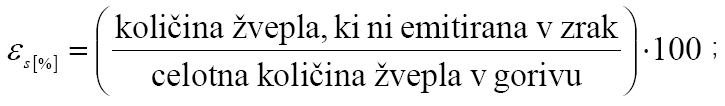 goriva so vse v napravo dovedene gorljive snovi, razen odpadkov;domače trdno gorivo je naravno nastalo trdno gorivo, ki se uporablja v napravi, posebej namenjeni za to gorivo, in se pridobiva lokalno; odločilno gorivo je gorivo, ki ima med vsemi gorivi, uporabljenimi v napravi s kombinirano kurjavo, ki lahko kot edino gorivo ali skupaj z drugimi gorivi za lastne potrebe uporablja tudi ostanke destilacij in pretvorb surove nafte, najvišjo mejno vrednost emisij, kot so določene v 1. delu priloge 1, ki je sestavni del te uredbe, oziroma ima v primeru več goriv z enako mejno vrednostjo emisij največjo vhodno toplotno moč med temi gorivi;naprava, v kateri zgoreva več goriv, je tista, v kateri lahko izmenično (kombinirana kurjava) ali hkrati (mešana kurjava) zgorevata dve ali več vrst goriv;obstoječa naprava je naprava, za katero je bilo izdano okoljevarstveno dovoljenje pred 7. januarjem 2013, ali naprava katere upravljavec je predložil popolno vlogo za okoljevarstveno dovoljenje za to napravo do tega datuma, v obeh primerih pa je začela obratovati do 7. januarja 2014. Obstoječa naprava je lahko:obstoječa naprava iz leta 1987: je naprava, za katero je bilo izdano gradbeno dovoljenje 1. julija 1987 ali po tem datumu ali katere upravljavec je predložil popolno vlogo za dovoljenja na ta datum ali po njem,obstoječa naprava iz obdobja 2008–2015: je naprava za katero je bilo izdano dovoljenje za gradnjo pred 1. julijem 1987, ali, če dovoljenje za gradnjo ni bilo izdano, pa naprava, ki je začela obratovati pred 1. julijem 1987 in v obdobju med 1. januarjem 2008 in 31. decembrom 2015 skupno ne bo obratovala več kot 20 000 ur,obstoječa naprava iz leta 2002: je naprava, ki ji je bilo pred 27. novembrom 2002 izdano gradbeno dovoljenje ali katere upravljavec je pred tem datumom predložil popolno vlogo za to dovoljenje, naprava pa je začela obratovati do 27. novembra 2003;nova naprava je naprava, ki ni obstoječa naprava;kurilna naprava je mala ali srednje velika kurilna naprava, kot je določena v predpisu, ki ureja emisije snovi v zrak iz malih in srednjih kurilnih naprav;obratovalne ure so čas, izražen v urah, v katerem naprava delno ali v celoti obratuje in izpušča v zrak emisije, razen obdobij zagona in ustavitve;biomasa so: proizvodi, ki vsebujejo v celoti ali delno snovi rastlinskega izvora iz kmetijstva ali gozdarstva in se lahko uporabljajo kot gorivo zaradi izkoriščanja njihove energetske vrednosti, in naslednji odpadki, ki se lahko uporabljajo kot gorivo:rastlinski odpadki iz kmetijstva in gozdarstva,rastlinski odpadki, ki nastajajo v napravah za proizvodnjo hrane, če se pridobljena toplota uporabi na območju naprave,vlaknati rastlinski odpadki iz proizvodnje primarne papirne kaše in iz proizvodnje papirja iz papirne kaše, če gre za sosežig na kraju proizvodnje in se s sosežiganjem pridobljena toplota uporabi na območju naprave,odpadna pluta,odpadki iz lesa, razen tistih, ki lahko zaradi obdelave lesa z zaščitnimi sredstvi in premazi vsebujejo halogenirane organske spojine ali težke kovine in so predvsem odpadki pri graditvi ali rušenju objektov;plinske turbine so pogonski rotacijski stroji, ki pretvarjajo toplotno energijo v mehansko delo in imajo enega ali več vrtečih se kompresorjev, gorilnik za izgorevanje goriva in eno ali več turbin;plinski motorji so motorji z notranjim zgorevanjem, ki delujejo na osnovi Ottovega krožnega procesa in za zgorevanje goriv uporabljajo prisilni vžig ali pri motorjih na dvojno gorivo kompresijski vžig;dizelski motorji so motorji z notranjim zgorevanjem, ki delujejo na osnovi Dieslovega krožnega procesa in za zgorevanje goriv uporabljajo kompresijski vžig; zemeljski plin je naravni plin v obliki metana, ki ne vsebuje več kot 20 volumskih odstotkov nečistoč in drugih sestavin;zgornja meja emisij v prehodnem nacionalnem načrtu iz 13. člena te uredbe pomeni najvišjo vrednost skupnih letnih emisij za napravo, ki je zajeta v načrtu;vhodna toplotna moč naprave je toplotna moč, izračunana na podlagi kurilne vrednosti goriva in količine goriva, ki pri trajnem pogonu naprave lahko zgori v časovni enoti. Kurilna vrednost se opredeli za vsako gorivo posebej;minimalna obremenitev pri zagonu za stabilno proizvodnjo je minimalna obremenitev, pri enakomernem obratovanju naprave po začetnem zagonu, po katerem lahko naprava varno in zanesljivo dobavlja proizvedeno energijo v omrežje, toplotnemu akumulatorju ali drugim industrijskim napravam; minimalna obremenitev pri ustavitvi za stabilno proizvodnjo je minimalna obremenitev, pri kateri naprava ne more več varno in zanesljivo dobavljati proizvedene energije v omrežje, toplotnemu akumulatorju ali drugim industrijskim napravam in se šteje, da se naprava ustavlja;avtomatski merilni sistemi pomenijo merilno opremo za avtomatske trajne meritve emisij snovi v zrak. (2) Drugi izrazi, uporabljeni v tej uredbi, imajo enak pomen, kot so določeni v predpisu, ki ureja emisije snovi v zrak iz nepremičnih virov onesnaževanja, in predpisu, ki ureja prve meritve in obratovalni monitoring emisije snovi v zrak iz nepremičnih virov onesnaževanja.II. OBRATOVANJE NAPRAV 4. člen(okoljevarstveno dovoljenje)Upravljavec naprave mora za njeno obratovanje pridobiti okoljevarstveno dovoljenje v skladu s predpisom, ki ureja vrste dejavnosti in naprav, ki lahko povzročajo onesnaževanje okolja večjega obsega, in pod pogoji iz te uredbe. 5. člen(agregacijska pravila)(1) Upravljavec mora zagotoviti, da se odpadni plini nadzorovano izpuščajo v okolje samo skozi odvodnik odpadnih plinov naprave.(2) Pri načrtovanju gradnje ali rekonstrukcije naprav mora upravljavec zagotoviti, da se pri izračunu višine odvodnika odpadnih plinov upoštevajo vsi možni vplivi tako, da se varujeta zdravje ljudi in okolje v skladu s predpisom, ki ureja emisijo snovi v zrak iz nepremičnih virov onesnaževanja.(3) Kadar se odpadni plini dveh ali več ločenih naprav ali kurilnih naprav izpuščajo skozi skupni odvodnik, se šteje, da so take naprave ena naprava, njihove zmogljivosti pa se seštevajo za  izračun skupne vhodne toplotne moči.(4) Pri izračunu skupne vhodne toplotne moči naprav iz tretjega odstavka tega člena se ne upoštevajo kurilne naprave z vhodno toplotno močjo 15 MW ali manj.(5) Za skupni odvodnik odpadnih plinov iz naprav ali kurilnih naprav se mejne vrednosti emisij iz  1. in 2. dela priloge 1 te uredbe ter najnižje stopnje razžveplanja iz 3. dela priloge 1 te uredbe upoštevajo glede na skupno vhodno toplotno moč celotne naprave. Če so v prilogi 1 te uredbe določene mejne vrednosti za del naprave z omejenim številom obratovalnih ur, veljajo te mejne vrednosti za tisti del naprave, ki obratuje z omejenim številom obratovalnih ur, določijo pa se glede na vhodno toplotno moč celotne naprave.(6) Pri namestitvi dveh ali več obstoječih naprav iz leta 1987, katerih skupna vhodna toplotna moč presega 50 MW, se te štejejo kot ena naprava iz tretjega odstavka tega člena, če ministrstvo v postopku presoje vplivov na okolje ali izdaje okoljevarstvenega dovoljenja ugotovi, da je tehnično izvedljivo izpuščati njihove odpadne pline skozi skupni odvodnik odpadnih plinov, in če to ne povzroči več kot 100-odstotne podražitve gradnje v primerjavi s stroški gradnje posamičnih odvodnikov odpadnih plinov.(7) Določanje obdobij zagonov in ustavitev naprave iz tretjega odstavka tega člena pri vrednotenju trajnih meritev v skladu s tretjim odstavkom 21. člena te uredbe se izvede v skladu z II. točko priloge 2, ki je sestavni del te uredbe.6. člen(določitev obdobij zagona in ustavitve v okoljevarstvenem dovoljenju)(1) V okoljevarstvenem dovoljenju se v skladu s prilogo 2 te uredbe določijo: obdobja zagonov in ustavitev naprave kot:končno točko obdobja zagona in začetno točko obdobja ustavitve, izraženi kot prag obremenitve v skladu s točkami III., IV. in V. iz priloge 2 te uredbe, ter ob upoštevanju dejstva, da je minimalna obremenitev pri ustavitvi za stabilno proizvodnjo lahko nižja od minimalne obremenitve pri zagonu za stabilno proizvodnjo, saj lahko naprava obratuje stabilno ob manjši obremenitvi, potem ko po obdobju obratovanja doseže zadostno temperaturo, ali ločene procese ali pragove za obratovalne parametre, ki so povezani s koncem obdobja zagona in začetkom obdobja ustavitve ter so jasni, jih je mogoče enostavno spremljati in so ustrezni glede na uporabljeno tehnologijo, kot je določeno v točkah VI. in VII. priloge 2 te uredbe,ukrepi za zagotovitev, da sta obdobji zagona in ustavitve čim krajši inukrepi za zagotovitev, da se naprave za čiščenje ali zmanjševanje odpadnih plinov začnejo uporabljati takoj, ko je to tehnično izvedljivo.(2) Pri določanju obdobja zagona in ustavitve iz prejšnjega odstavka se upoštevajo tehnične in obratovalne značilnosti naprave in njenih delov ter tehnične zahteve za obratovanje nameščenih naprav za čiščenje ali zmanjševanje odpadnih plinov.(3) Če se spremeni kateri koli vidik naprave, ki vpliva na obdobji zagona in ustavitve, vključno z nameščenimi napravami za čiščenje ali zmanjševanje emisij v odpadnih plinih, vrsto goriva, vlogo naprave v sistemu in nameščenimi tehnikami zmanjševanja emisij, mora upravljavec spremembo prijaviti ministrstvu. 7. člen(zajemanje in stiskanje ogljikovega dioksida)(1) Upravljavec naprave z nazivno električno močjo 300 MW ali več, ki načrtuje gradnjo naprav za zajemanje in stiskanje ogljikovega dioksida, mora izdelati oceno, s katero ugotovi, ali so izpolnjeni naslednji pogoji:a)	da je na voljo območje, primerno za shranjevanje ogljikovega dioksida,b)	da so transportne zmogljivosti za transport ogljikovega dioksida do območja shranjevanja iz prejšnje alineje tehnično in ekonomsko izvedljive,c)	da je vgradnja opreme za zajemanje in stiskanje ogljikovega dioksida iz njegove naprave tehnično in ekonomsko izvedljiva.(2) Oseba iz prejšnjega odstavka, ki načrtuje gradnjo naprave z nazivno električno močjo 300 MW ali več, ne pa tudi gradnje naprav za zajemanje in stiskanje ogljikovega dioksida, mora izdelati oceno o možnosti njihove poznejše vgradnje, s katero ugotovi, ali so izpolnjeni pogoji iz prejšnjega odstavka.(3) Ocena iz prvega ali drugega odstavka tega člena je sestavni del vloge za pridobitev okoljevarstvenega soglasja v skladu s predpisi o presoji vplivov na okolje.(4) Če ministrstvo v postopku presoje vplivov na okolje za poseg iz drugega odstavka tega člena ugotovi, da so izpolnjeni pogoji iz prvega odstavka tega člena ter pogoji glede varstva okolja in zdravja ljudi v skladu s prepisi, ki urejajo varstvo okolja, v okoljevarstvenem soglasju določi tudi obveznost upravljavca, da na območju naprave zagotovi primeren prostor za poznejšo vgradnjo naprav za zajemanje in stiskanje ogljikovega dioksida.(5) Določbe tega člena se uporabljajo tudi za večjo spremembo pri obratovanju naprave, s katero se dosega prag iz prvega odstavka tega člena.III.  MEJNE VREDNOSTI EMISIJa) Splošno8. člen(mejne vrednosti emisij)(1) Za obstoječe naprave so mejne vrednosti emisij za žveplov dioksid, dušikove okside, ogljikov monoksid in prah določene v 1. delu priloge 1 te uredbe.(2) Ne glede na prejšnji odstavek so za obstoječe naprave iz obdobja 2008 – 2015 mejne vrednosti emisij za žveplov dioksid, dušikove okside, ogljikov monoksid in prah določene v 2. delu priloge 1 te uredbe.(3) Za nove naprave so mejne vrednosti emisij za žveplov dioksid, dušikove okside, ogljikov monoksid in prah določene v 2. delu priloge 1 te uredbe.(4) Ob spremembi naprave, ki pomeni razširitev naprave s priključitvijo nove naprave ali kurilne naprave na skupni odvodnik, zaradi česar se poveča skupna vhodna toplotna moč naprave, se mejne vrednosti emisij iz 2. dela priloge 1 te uredbe uporabljajo za del naprave, ki ga zadeva sprememba, in se določijo glede na skupno vhodno toplotno moč celotne naprave po spremembi.(5) Pri spremembi naprave, ki bi lahko imela posledice za okolje in zadeva del naprave z vhodno toplotno močjo 50 MW ali več, se mejne vrednosti emisij iz 2. dela priloge 1 te uredbe določijo za spremenjeni del naprave glede na skupno vhodno toplotno moč celotne naprave po spremembi.(6) Mejne vrednosti emisij iz 1. in 2. dela priloge 1 te uredbe se ne uporabljajo za naslednje naprave:dizelske motorje,rekuperacijske kotle, ki so del naprav za proizvodnjo celuloze, kot so opisani v Zaključkih o BAT, ki urejajo proizvodnjo celuloze, papirja in kartona.9. člen(naprava, v kateri zgoreva več goriv) (1) Za napravo z mešano kurjavo se izračuna mejna vrednost emisij na naslednji način:iz 1. in 2. dela priloge 1 te uredbe se odberejo mejne vrednosti emisij, ki veljajo za posamezno vrsto goriva glede na vhodno toplotno moč celotne naprave;za vsako gorivo posebej se izračuna utežena mejna vrednost emisij kot zmnožek mejne vrednosti emisij iz prejšnje točke in deleža vhodne toplotne moči, ki jo pri zgorevanju prispeva posamezno gorivo;mejna vrednost emisije naprave je enaka vsoti uteženih mejnih vrednosti emisij iz prejšnje točke.(2) Ne glede na določbe prejšnjega odstavka veljajo za obstoječo napravo, v kateri se lahko samostojno ali z drugimi gorivi uporabljajo ostanki destilacij in pretvorb surove nafte, pridobljena energija pa se rabi za lastne potrebe rafinerije, mejne vrednosti iz 1. dela priloge 1 te uredbe za odločilno gorivo, za katero so predpisane največje mejne vrednosti, če je toplotni prispevek tega goriva enak ali večji od 50 %. (3) Če je toplotni prispevek odločilnega goriva manjši kot 50 %, se izračuna mejna vrednost emisij za napravo iz prvega odstavka tega člena na naslednji način:iz 1. dela priloge 1 te uredbe se odberejo mejne vrednosti emisij, ki veljajo za posamezno vrsto goriva posebej glede na nazivno vhodno toplotno moč naprave;izračuna se mejna vrednost emisije za odločilno gorivo tako, da se iz prilog te uredbe odbrana mejna vrednost za odločilno gorivo pomnoži s faktorjem 2 in od tega zmnožka odšteje mejna vrednost za gorivo, za katero je predpisana najnižja mejna vrednost. Če imata dve ali več goriv enaki mejni vrednosti emisij, se za odločilno gorivo upošteva gorivo z večjim deležem vhodne toplotne moči;izračuna se utežena mejna vrednost emisij za odločilno gorivo tako, da se izračunana mejna vrednost emisije za odločilno gorivo iz prejšnje točke pomnoži z deležem vhodne toplotne moči, ki ga to gorivo prispeva v kurišče,izračunajo se utežene mejne vrednosti emisij za druga goriva, tako da se mejne vrednosti emisije za posamezna goriva iz a) točke tega odstavka pomnožijo z deleži vhodne toplotne moči, ki jih ta goriva prispevajo v kurišče;mejna vrednost emisij naprave je enaka vsoti uteženih mejnih vrednosti emisij iz c) in d) točke tega odstavka.(4) Ne glede na določbe drugega in tretjega odstavka tega člena se lahko za obstoječe naprave, v katerih lahko zgoreva več goriv v rafinerijah, razen za plinske turbine in plinske motorje,  za emisije žveplovega dioksida uporabijo povprečne mejne vrednosti emisij za žveplov dioksid:  1000 mg/m3, če gre za obstoječe naprave iz leta 2002,600 mg/m3, če gre za druge obstoječe naprave.(5) Za naprave s kombinirano kurjavo veljajo mejne vrednosti emisij za tisto gorivo, ki trenutno zgoreva v napravi.10. člen(stopnja razžveplanja)(1) Ministrstvo, lahko na podlagi vloge upravljavca za napravo, v kateri zgoreva domače trdno gorivo in ki ne more dosegati mejnih vrednosti iz 8. člena te uredbe, v okoljevarstvenem dovoljenju namesto mejne vrednosti emisij za žveplov dioksid, kot so določene v 1. in 2. delu priloge 1 te uredbe, uporablja najnižjo stopnjo razžveplanja iz 3. dela priloge 1 te uredbe, če na podlagi posebne tehnične študije, priložene k vlogi upravljavca, ugotovi, da mejnih vrednosti emisij za žveplov dioksid iz 1. in 2. dela priloge 1 te uredbe zaradi lastnosti goriva ni možno dosegati z ekonomsko upravičenimi postopki čiščenja.(2) Za naprave iz prejšnjega odstavka, ki sosežigajo odpadke in ki zaradi lastnosti domačega trdnega goriva ne morejo dosegati mejnih vrednosti emisij, kot so določene v predpisu, ki ureja emisije snovi v zrak in vode iz naprav za sežiganje odpadkov, lahko ministrstvo v okoljevarstvenem dovoljenju namesto teh mejnih vrednosti emisij določi najnižje stopnje razžveplanja iz 3. dela priloge 1 te uredbe. b) Motnje v obratovanju naprave11. člen (motnje v obratovanju naprave)(1) Ministrstvo lahko v okoljevarstvenem dovoljenju dovoli upravljavcu, katerega naprava uporablja gorivo z nizko vsebnostjo žvepla, začasno preseganje mejnih vrednosti emisij žveplovega dioksida za naprave iz prvega in tretjega odstavka 8. člena te uredbe za največ šest mesecev. (2) Ministrstvo lahko v okoljevarstvenem dovoljenju dovoli upravljavcu, katerega  naprava nima vgrajenih naprav za čiščenje ali zmanjševanje odpadnih plinov in ki uporablja kot gorivo samo plin, začasno uporabo druge vrste goriv in preseganje mejnih vrednosti emisij za žveplov dioksid, dušikove okside, ogljikov monoksid in prah za naprave iz prvega in tretjega odstavka 8. člena te uredbe za največ deset dni, razen če obstaja nujna potreba po neprekinjeni oskrbi z energijo. (3) Upravljavec mora vsako spremembo v obratovanju iz prvega in drugega odstavka  nemudoma, najpoznje pa v 48 urah, prijaviti ministrstvu in inšpektorju, pristojnemu za varstvo okolja, ter prijavi priložiti dokazila, da na trgu ni možno nabaviti goriva z nizko vsebnostjo žvepla zaradi motenj v dobavi, ki so posledica hudega pomanjkanja, oziroma dokazila, da na trgu ni možno nabaviti plina zaradi nenadnih prekinitev dobave plina. 12. člen(okvara naprave za čiščenje ali zmanjševanje emisij v odpadnih plinih)(1) Naprave, ki imajo vgrajene naprave za čiščenje ali zmanjševanje odpadnih plinov, lahko obratujejo brez teh naprav v primeru okvare, motnje ali izpada največ 120 ur v katerem koli 12 - mesečnem obdobju, od tega največ 24 ur nepretrgoma v posameznih primerih.(2) Če upravljavec ne more vzpostaviti normalnih razmer v 24 urah, mora zmanjšati ali ustaviti obratovanje naprave ali uporabiti drugo gorivo, ki povzroča manjše onesnaževanje, če s tem prepreči preseganje dopustnih mejnih vrednosti emisij.(3) Ministrstvo lahko v izjemnih primerih dovoli tudi preseganje časovnih omejitev za čas obratovanja brez čistilne naprave iz prvega odstavka tega člena, če:je ogrožena neprekinjena oskrba z energijo alibi druga naprava ali kurilna naprava, s katero bi za omejen čas nadomestili izpad naprave z okvaro, povzročala večjo obremenitev okolja zaradi emisij v zrak.(4) Upravljavec mora vsako okvaro, motnjo ali izpad naprave za čiščenje in zmanjševanje odpadnih plinov ter vsako preseganje dopustnih mejnih vrednosti nemudoma, najpozneje pa v 48 urah, prijaviti ministrstvu in inšpektorju, pristojnemu za varstvo okolja. c) Izjeme za obstoječe naprave13. člen (prehodni nacionalni načrt) (1) Prehodni nacionalni načrt je seznam obstoječih naprav iz leta 2002, ki za posamezno napravo določa zgornjo mejo emisij dušikovih oksidov, žveplovega dioksida in prahu za čas od 1. januarja 2016 do 30. junija 2020.  (2) Prehodni nacionalni načrt vsebuje:seznam vseh naprav, vključno z informacijami o njihovih značilnostih obratovanja;zgornjo mejo emisij za vse naprave iz prejšnje točke skupaj in se prikaže za vsako onesnaževalo posebej;izračunani prispevek posamezne naprave k doseganju zgornjih meja emisij za leti 2016 in 2019;preglednico, ki določa zgornje meje emisij za vsako onesnaževalo, zajeto v načrtu za leta 2016, 2017, 2018, 2019 in prvo polovico leta 2020;podrobnosti izračuna zgornjih meja emisij;spremljanje in poročanje ministrstva skladno z Izvedbenim sklepom Komisije 2012/115/EU z dne 10. februarja 2012 o določitvi pravil glede prehodnih nacionalnih načrtov iz Direktive 2010/75/EU Evropskega parlamenta in Sveta o industrijskih emisijah (notificirano pod dokumentarno številko C(2012) 612) (UL L št. 52 z dne 24. 2. 2012, str. 12; v nadaljnjem besedilu: Sklep 2012/115/EU);ukrepe za zagotovitev uskladitve z mejnimi vrednostmi emisij, ki bodo začele veljati 1. julija 2020 za vsako posamezno napravo.(3) V prehodni nacionalni načrt ni mogoče vključiti naprav: za katere se uporablja 15. člen te uredbe;ki obratujejo v sklopu rafinerij in ki kot edino gorivo ali skupaj z drugimi gorivi za lastne potrebe uporabljajo nizkokalorične pline iz uplinjanja ali ostanke destilacij in pretvorb surove nafte;za katere se uporablja 16. člen te uredbe;ki so obstoječe naprave iz obdobja 2008 – 2015.(4) Ministrstvo v okoljevarstvenem dovoljenju za naprave iz prehodnega načrta določi zgornje meje emisij za vsako leto v obdobju 2016 do 2020, ob upoštevanju zgornjih mej emisij, kot so za vsako napravo podane v prehodnem nacionalnem načrtu.(5) Ministrstvo pripravi predlog prehodnega nacionalnega načrta iz prvega odstavka tega člena in ga pošlje Evropski komisiji v odobritev.  (6) Vlada sprejme prehodni nacionalni načrt po odobritvi iz prejšnjega odstavka. Ministrstvo  obvesti Evropsko komisijo o naknadnih spremembah že odobrenega načrta iz prejšnjega odstavka.(7) Ne glede na določbe prvega odstavka 8. člena in 10. člena te uredbe se lahko za obstoječe naprave iz leta 2002, iz prehodnega nacionalnega načrta, mejne vrednosti emisij dušikovih oksidov, žveplovega dioksida in prahu v okoljevarstvenem dovoljenju določijo za čas od 1. januarja 2016 do 30. junija 2020, tako da se mejne vrednosti, kot so določene v pravnomočnem okoljevarstvenem dovoljenju za čas do 31. decembra 2015, izdanem pred uveljavitvijo te uredbe, ohranijo nespremenjene, pri čemer naprava lahko obratuje le do zgornje meje emisij iz 14. člena te uredbe.(8) Upravljavec naprave iz prehodnega nacionalnega načrta mora ministrstvu vsako leto predložiti poročilo o zagotavljanju zgornje meje emisij iz naprave in izvajanju ukrepov iz g) točke drugega odstavka tega člena. Ministrstvo v okoljevarstvenem dovoljenju določi pogostost in obseg poročanja, vključno z dodatnimi ukrepi za zagotavljanje obratovanja pod zgornjo mejo emisij predvidenih za napravo. 14. člen(določanje zgornjih meja emisij v prehodnem nacionalnem načrtu)(1) Zgornja meja emisij iz b) točke drugega odstavka prejšnjega člena se za vsako od onesnaževal določi na podlagi skupne vhodne toplotne moči vsake naprave na dan 31. decembra 2010, njenih dejanskih letnih obratovalnih ur in uporabe goriva, izražene kot povprečje v obdobju zadnjih desetih let obratovanja do vključno leta 2010. (2) Zgornje meje emisij se za posamezno leto izračunajo skladno s Sklepom 2012/115/EU.(3) Če naprava iz predhodnega nacionalnega načrta preneha obratovati ali ni več naprava v skladu s to uredbo, se njen delež zgornjih meja emisij iz tega načrta ne more prenašati na druge naprave iz tega načrta.  15. člen (odstopanje z omejenim trajanjem) (1) Ne glede na določbe prvega odstavka 8. člena in 10. člena te uredbe se za obstoječe naprave, ki niso obstoječe naprave iz obdobja 2008 – 2015, uporabljajo mejne vrednosti za žveplov dioksid, dušikove okside in prah veljavne za čas do 31. decembra 2015, kot so določene v pravnomočnem okoljevarstvenem dovoljenju izdanem pred uveljavitvijo te uredbe, če naprava preneha obratovati najpozneje 31. decembra 2023, med 1. januarjem 2016 in 31. decembrom 2023 pa skupno ne bo obratovala več kot 17 500 obratovalnih ur. (2) Upravljavec naprave iz prejšnjega odstavka mora vsako leto ministrstvu predložiti poročilo  o času obratovanja in emisijah v zrak v skladu s predpisi, ki urejajo prve meritve in obratovalni monitoring emisij v zrak iz nepremičnih virov onesnaževanja za čas obratovanja naprave ter o pogojih za njegovo izvajanje. (3) Ne glede na določbe prvega odstavka 8. člena in 10. člena te uredbe se za obstoječe naprave, ki niso obstoječe naprave iz obdobja 2008 – 2015, pa so obstoječe naprave iz leta 1987 s skupno vhodno toplotno močjo več kot 500 MW, ki uporabljajo trdna goriva, uporabljajo mejne vrednosti emisij za dušikove okside iz 1. dela priloge 1 te uredbe.(4) Ne glede na določbe prvega odstavka tega člena znaša čas obratovanja za obstoječe naprave, ki niso obstoječe naprave iz obdobja 2008 – 2015 in so začele obratovati pred 31. decembrom 1986 ter imajo vhodno toplotno moč večjo od 1500 MW, 32 000 obratovalnih ur, če se v napravi uporabljajo domača trdna goriva z naslednjimi lastnostmi:neto kurilna vrednost manjša od 5800 kJ/kg, izražena kot spodnja kurilna vrednost,delež vlage večji od 45 % (m/m),skupni delež pepela in vlage večji od 60 % (m/m) indelež kalcijevega oksida večji od 10 % (m/m).16. člen(sistemi daljinskega ogrevanja)(1) Ne glede na določbe prvega odstavka 8. člena in 10. člena te uredbe se za obstoječe naprave iz leta 2002 do 31. decembra 2022 uporabljajo mejne vrednosti za žveplov dioksid, dušikove okside in prah, veljavne za čas do 31. decembra 2015, kot so določene v  pravnomočnem okoljevarstvenem dovoljenju, izdanem pred uveljavitvijo te uredbe, če:skupna vhodna toplotna moč naprave ne presega 200 MW;je naprava vsaj 50% koristne toplote naprave kot povprečje v obdobju petih let dobavila v obliki pare ali vroče vode v javno omrežje za daljinsko ogrevanje.(2) Upravljavec naprave iz prejšnjega odstavka mora vsako leto ministrstvu predložiti poročilo  o času obratovanja, deležu koristne toplote naprave, ki ga je dobavila v obliki pare ali vroče vode v javno omrežje za daljinsko ogrevanje, in emisijah v zrak v skladu s predpisi, ki urejajo prve meritve in obratovalni monitoring emisij v zrak iz nepremičnih virov onesnaževanja ter o pogojih za njegovo izvajanje.  IV.  OBRATOVALNI MONITORING EMISIJ SNOVI V ZRAK17. člen(obratovalni monitoring)(1) Upravljavec naprave s skupno vhodno toplotno močjo enako ali večjo od 50MW mora izvajati trajne meritve ogljikovega monoksida, žveplovega dioksida, dušikovih oksidov in celotnega prahu za vsako napravo. (2) Ne glede na prejšnji odstavek lahko ministrstvo na podlagi vloge upravljavca dovoli opustitev trajnih meritev koncentracije ene ali več snovi v odpadnih plinih, in sicer:za naprave z življenjsko dobo, krajšo od 10 000 obratovalnih ur, za emisije žveplovega dioksida in prahu iz naprav, ki kurijo zemeljski plin,za emisije žveplovega dioksida iz naprav, ki kurijo olje z znano vsebnostjo žvepla in nimajo vgrajene razžveplevalne naprave,za emisije žveplovega dioksida iz naprav, ki kurijo biomaso, če upravljavec dokaže, da emisije žveplovega dioksida pod nobenimi pogoji obratovanja ne presegajo dovoljenih mejnih vrednosti aliza naprave, ki obratujejo manj kot 1.500 ur na leto.(3) V primerih iz prejšnjega odstavka se namesto trajnih meritev izvajajo občasne meritve  ogljikovega monoksida, žveplovega dioksida, dušikovih oksidov in celotnega prahu, na najmanj vsakih šest mesecev ali trikrat letno v času obratovanja naprave, pri čemer mora biti presledek med vsaj dvema meritvama daljši od treh mesecev. (4) Občasne meritve žveplovega dioksida in dušikovih oksidov iz prejšnjega odstavka se  izvedejo v skladu s predpisom, ki ureja o prve meritve in obratovalni monitoring emisij snovi v zrak iz nepremičnih virov onesnaževanja ter o pogojih za njegovo izvajanje.(5) Upravljavec naprave iz drugega odstavka tega člena, ki mu ministrstvo dovoli opustitev trajnih meritev žveplovega dioksida, mora vsakih šest mesecev, ali trikrat letno v času obratovanja naprave, pri čemer mora biti presledek med vsaj dvema meritvama daljši od treh mesecev, izvesti analize vsebnosti žvepla v gorivu in jih predloži ministrstvu skupaj s poročilom o obratovalnem monitoringu.(6) V napravah, ki kurijo premog ali lignit, upravljavec vsaj enkrat letno izvede meritve celotnih emisij živega srebra. (7) Trajne meritve iz prvega odstavka tega člena vključujejo tudi meritev volumske vsebnosti  kisika in vodnih hlapov v odpadnih plinih ter temperaturo in tlak odpadnih plinov. Trajne meritve vsebnosti vodnih hlapov v odpadnih plinih niso potrebne, če se vzorec odpadnih plinov pred analizo emisij posuši.(8) Upravljavec mora ministrstvo obvestiti o pomembnih spremembah glede vrste uporabljenega goriva ali načina obratovanja naprave. 18. člen(avtomatski merilni sistemi)(1) Upravljavec mora za izvajanje trajnih meritev vgraditi, vzdrževati in uporabljati avtomatski merilni sistem in opremo za avtomatsko zapisovanje ter vrednotenje podatkov v skladu z zahtevami predpisa, ki ureja prve meritve in obratovalni monitoring emisij snovi v zrak iz nepremičnih virov onesnaževanja ter o pogojih za njegovo izvajanje.(2) Vzorčenje in analiza onesnaževal, meritev procesnih parametrov in parametrov stanja odpadnih plinov, zagotavljanje kakovosti in redni letni nadzor avtomatskih merilnih sistemov z vzporednimi meritvami z referenčnimi metodami, referenčne merilne metode za kalibracijo teh sistemov in obveščanje ministrstva o rezultatih kalibracije in nadzora kakovosti delovanja teh sistemov se izvedejo skladno s predpisom, ki ureja prve meritve in obratovalni monitoring emisij snovi v zrak iz nepremičnih virov onesnaževanja ter o pogojih za njegovo izvajanje. 19. člen(področje zaupanja in validiranje meritev)(1) Vrednost 95 % področja zaupanja posamezne meritve ne sme presegati vrednosti iz predpisa, ki ureja prve meritve in obratovalni monitoring emisij snovi v zrak iz nepremičnih virov onesnaževanja ter o pogojih za njegovo izvajanje.  (2) Validirane polurne povprečne vrednosti se določijo iz veljavnih povprečnih polurnih vrednosti tako, da se od njih odšteje vrednost področja zaupanja iz prejšnjega odstavka. Validirane dnevne in mesečne povprečne vrednosti se določijo kot povprečje validiranih polurnih povprečnih vrednosti.(3) Če je v enem dnevu zaradi motenj v delovanju avtomatskega merilnega sistema ali zaradi njegovega vzdrževanja, neveljavnih več kot šest izmerjenih polurnih povprečnih vrednosti, je meritev dnevne povprečne vrednosti za ta dan neveljavna.(4) Če so meritve dnevnih povprečnih vrednosti zaradi razlogov iz prejšnjega odstavka neveljavne več kot desetkrat v letu, mora upravljavec izvesti ustrezne ukrepe za izboljšanje zanesljivosti avtomatskega merilnega sistema.20. člen(dokazovanje doseganja stopnje razžveplanja)(1) Upravljavec, ki obratuje skladno z zahtevami iz 10. člena te uredbe, mora za dokazovanje doseganja predpisanih stopenj razžveplanja zagotoviti merjenje emisij žveplovega dioksida s trajnimi meritvami in redno merjenje vsebnosti žvepla v gorivu, ki je dovedeno v napravo, na vsakih šest mesecev. Upravljavec mora ministrstvo obvestiti o vsaki bistveni spremembi vrste uporabljenega goriva.(2) Najnižje stopnje razžveplanja, določene v 3. delu priloge 1 te uredbe, veljajo kot mesečne povprečne mejne vrednosti.21. člen(vrednotenje meritev emisij)(1) Pri vrednotenju trajnih meritev emisij se ne upoštevajo rezultati meritev med okvaro, motnjo ali izpadom naprav za čiščenje in zmanjševanje emisij v odpadnih plinih in rezultati meritev ob zagonu in ustavitvi.(2) Pri občasnih meritvah emisij naprava čezmerno obremenjuje okolje, če ena od vrednosti občasnih meritev presega mejno vrednost emisij.(3) Pri trajnih meritvah se šteje, da so mejne vrednosti emisij iz 1. in 2. dela priloge 1 te uredbe dosežene, če vrednotenje rezultatov meritev za obratovalne ure v koledarskem letu kaže, da so izpolnjeni vsi naslednji pogoji:nobena validirana mesečna povprečna vrednost ne presega mejnih vrednosti emisij iz 1. in 2. dela priloge 1 te uredbe;nobena validirana dnevna povprečna vrednost ne presega 110 % mejnih vrednosti emisij iz 1. in 2. dela priloge 1 te uredbe;pri napravah, ki jih sestavljajo samo kotli na premog s skupno vhodno toplotno močjo pod 50 MW, nobena validirana dnevna povprečna vrednost ne presega 150 % mejnih vrednosti emisij iz 1. in 2. dela priloge 1 te uredbe,95 % vseh validiranih polurnih povprečnih vrednosti v letu ne presega 200 % mejnih vrednosti emisij iz 1. in 2. dela priloge 1 te uredbe.(4) Validirane povprečne vrednosti iz prejšnjega odstavka se določijo v skladu z drugim odstavkom 19. člena te uredbe.V.  POROČANJE MINISTRSTVU22. člen(letno poročanje) Upravljavec mora v letnem poročilu o obratovalnem monitoringu, izdelanim v skladu s predpisom, ki ureja prve meritve in obratovalni monitoring emisije snovi v zrak iz nepremičnih virov onesnaževanja, predložiti tudi podatke o:skupnih letnih količinah emisij (ton/leto) žveplovega oksida, dušikovih oksidov, ogljikovega monoksida in celotnega prahu, izračunanih iz podatkov meritev koncentracij in volumskega pretoka odpadnih plinov. Če se izvajajo občasne meritve, se ocenijo skupne letne količine emisij na podlagi rezultatov občasnih meritev, ustrezno preračunanih na celoletno obratovalno obdobje,številu obratovalnih ur naprave inskupni letni količini vhodne toplotne energije (TJ/leto) po uporabljenih gorivih (premog, lignit, biomasa, šota in druga trdna goriva, tekoča goriva, zemeljski plin in druga plinasta goriva), izračunanih na podlagi njihovih neto kaloričnih vrednosti.VI. NADZORSTVO23. člen(nadzor)Nadzorstvo nad izvajanjem te uredbe opravljajo inšpektorji, pristojni za varstvo okolja.VII. KAZENSKE DOLOČBE24. člen(globe za prekrške)(1) Z globo od 4.000 do 40.000 eurov se za prekršek kaznuje upravljavec, ki je pravna oseba ali samostojni podjetnik posameznik, če:ne poroča ministrstvu o obratovanju naprave v skladu z 11., 12., 13. in 15. členom te uredbe,ne predloži ministrstvu poročila o skupnih letnih količinah emisij žveplovega dioksida, dušikovih oksidov, ogljikovega monoksida in prahu, o dnevnih količinah emisije za posamezno snov in o skupni letni količini vhodne toplotne energije v rokih iz 22. člena te uredbe.(2) Z globo od 400 do 2.000 eurov se za prekršek iz prvega odstavka kaznuje tudi odgovorna oseba pravne osebe ali odgovorna oseba samostojnega podjetnika posameznika.VIII. PREHODNE IN KONČNE DOLOČBE25. člen(obstoječa naprava iz leta 1987)V primeru dveh ali več obstoječih naprav iz leta 1987, katerih skupna vhodna toplotna moč presega 50 MW, se te naprave štejejo kot ena naprava iz tretjega odstavka 5. člena te uredbe, če je ministrstvo v postopku presoje vplivov na okolje ali izdaje okoljevarstvenega dovoljenja na podlagi tretjega odstavka 4. člena Uredbe o mejnih vrednostih emisije snovi v zrak iz velikih kurilnih naprav (Uradni list RS, št. 73/05, 92/07 in 68/12) o tem že pravnomočno odločilo.26. člen(zagotovitev prostora za zajemanje in stiskanje ogljikovega dioksida)Pravnomočna odločba glede zagotovitve primernega prostora za poznejšo vgradnjo naprav za zajemanje in stiskanje ogljikovega dioksida izdana pred uveljavitvijo te uredbe, se šteje kot odločba iz četrtega odstavka 7. člena te uredbe.27. člen(posodobitev okoljevarstvenega dovoljenja)(1) Ministrstvo po uradni dolžnosti spremeni okoljevarstveno dovoljenje napravam iz prehodnega nacionalnega načrta iz 13. člena te uredbe v roku 30 dni od uveljavitve te uredbe.(2) Upravljavec, ki želi uveljavljati odstopanje od mejnih vrednosti iz 15.  ali  16. člena te uredbe, poda prijavo na ministrstvo v 14 dneh po uveljavitvi te uredbe. (3) Ministrstvo za nove naprave, ki so obratovale na dan uveljavitve te uredbe in imajo pravnomočno okoljevarstveno dovoljenje, po uradni dolžnosti preveri to dovoljenje in ga uskladi z določbami te uredbe v dvanajstih mesecih po uveljavitvi te uredbe.  (4) Ministrstvo za obstoječe naprave, ki so obratovale na dan uveljavitve te uredbe in imajo pravnomočno okoljevarstveno dovoljenje, po uradni dolžnosti preveri to dovoljenje in ga uskladi z določbami te uredbe v šestih mesecih po uveljavitvi te uredbe.  28. člen(prenehanje veljavnosti)Z dnem uveljavitve te uredbe preneha veljati Uredba o mejnih vrednostih emisije snovi v zrak iz velikih kurilnih naprav (Uradni list RS, št. 73/05, 92/07 in 68/12), določba 14. člena pa se uporablja do 31. decembra 2015.29. člen(začetek veljavnosti)Ta uredba začne veljati naslednji dan po objavi v Uradnem listu Republike Slovenije, določba drugega odstavka 8. člena pa se začne uporabljati 1. januarja 2016.Št. Ljubljana, dne EVA 2015-2550-0055Vlada Republike Slovenijedr. Miro Cerar 
   	predsednikPRILOGA 11. DELMejne vrednosti emisij za obstoječe naprave1. Vse mejne vrednosti emisij so podane za suhe odpadne pline pri normalnih pogojih in ustrezni računski vsebnosti kisika, odvisni od vrste goriva in naprave. Izmerjene vrednosti emisij se preračunajo na suhe odpadne pline pri normalnih pogojih in predpisano računsko vsebnost kisika. 2. Mejne vrednosti emisij (mg/m3) za SO2 za naprave na trdna ali tekoča goriva, razen za plinske turbine in plinske motorje2.1 Mejne vrednosti emisij (mg/m3) za SO2 za obstoječe naprave iz leta 2002, ki ne obratujejo več kot 1500 obratovalnih ur na leto kot povprečje v obdobju petih let3. Mejne vrednosti emisij (mg/m3) za SO2 za  naprave na plinasta goriva, razen za plinske turbine in plinske motorje:4. Mejne vrednosti emisij za dušikove okside (NOx) se izrazijo kot dušikov dioksid (NO2). Mejne vrednosti emisij (mg/m3) za NOx za naprave na trdna ali tekoča goriva, razen za plinske turbine in plinske motorje:4.1 Mejne vrednosti emisij (mg/m3) za NOx za obstoječe naprave iz leta 2002, ki ne obratujejo več kot 1500 obratovalnih ur na leto kot povprečje v obdobju petih let4.2 Mejne vrednosti emisij (mg/m3) za NOx za obstoječe  naprave, ki so pridobile dovoljenje pred 1. julijem 1987 in ki ne obratujejo več kot 1500 obratovalnih ur na leto kot povprečje v obdobju petih let5. Za plinske turbine (vključno s plinskimi turbinami s kombiniranim krožnim procesom), ki kot tekoča goriva uporabljajo lahke in srednje težke destilate, velja mejna vrednost za emisije NOx 90 mg/m3 in za CO 100 mg/m3. Za plinske turbine za nujne primere, ki obratujejo manj kot 500 obratovalnih ur na leto, se mejne vrednosti emisij iz te točke ne uporabljajo. Upravljavec takih naprav beleži obratovalne ure.6. Mejne vrednosti emisij (mg/m3) za NOx in CO za naprave na plinZa plinske turbine (vključno s plinskimi turbinami s kombiniranim krožnim procesom), se mejne vrednosti emisij NOx in CO iz tabele v tej točki uporabljajo le pri več kot 70 % obremenitvi.Plinskim turbinam in plinskim motorjem za nujne primere, ki obratujejo manj kot 500 obratovalnih ur na leto, ni treba meriti mejnih vrednosti emisij iz te točke in 6.1 točke. Upravljavec takih naprav beleži obratovalne ure.6.1 Mejne vrednosti emisij (mg/m3) za NOx za plinske turbine, vključno s plinskimi turbinami s kombiniranim krožniim procesom, ki so obstoječe naprave iz leta 2002, ki ne obratujejo več kot 1500 obratovalnih ur na leto kot povprečje v obdobju petih let6.2 Za napravo z mešano kurjavo, v kateri lahko hkrati zgorevajo plinasta in tekoča goriva ter obratuje manj kot 1.500 ur na leto, veljajo mejne vrednosti iz prejšnje točke. 7. Mejne vrednosti emisij (mg/m3) za prah za  naprave na trdna ali tekoča goriva, razen za plinske turbine in plinske motorje8. Mejne vrednosti emisij (mg/m3) za prah za naprave na plinasta goriva, razen za plinske turbine in plinske motorje2. DEL Mejne vrednosti emisij za nove naprave 1. Vse mejne vrednosti emisij so podane za suhe odpadne pline pri normalnih pogojih in ustrezni računski vsebnosti kisika, odvisni od vrste goriva in naprave. Izmerjene vrednosti emisij se preračunajo na suhe odpadne pline pri normalnih pogojih in predpisano računsko vsebnost kisika. V primeru plinskih turbin s kombiniranim krožnim procesom z dodatnim kurjenjem lahko ministrstvo opredeli standardizirano računsko vsebnost kisika, pri čemer upošteva posebne značilnosti naprave. 2. Mejne vrednosti emisij (mg/m3) za SO2 za naprave na trdna ali tekoča goriva, razen za plinske turbine in plinske motorje3. Mejne vrednosti emisij (mg/m3) za SO2 za naprave na plinasta goriva, razen za plinske turbine in plinske motorje:4. Mejne vrednosti emisij za dušikove okside (NOx) se izrazijo kot dušikov dioksid (NO2).Mejne vrednosti emisij (mg/m3) za NOx za naprave na trdna ali tekoča goriva, razen za plinske turbine in plinske motorje5. Za plinske turbine (vključno s plinskimi turbinami s kombiniranim krožnim procesom), ki kot tekoča goriva uporabljajo lahke in srednje težke destilate, je mejna vrednost za emisije za NOx 50 mg/m3 in za CO 100 mg/m3. Za plinske turbine za nujne primere, ki obratujejo manj kot 500 obratovalnih ur na leto, se mejne vrednosti emisij iz te točke ne uporabljajo. Upravljavec takih naprav beleži obratovalne ure. 6. Mejne vrednosti emisij (mg/m3) za NOx in CO za naprave na plinZa plinske turbine (vključno s plinskimi turbinami s kombiniranim krožnim procesom), se mejne vrednosti emisij NOx in CO iz te točke uporabljajo le pri več kot 70 % obremenitvi.Plinskim turbinam in plinskim motorjem za nujne primere, ki obratujejo manj kot 500 obratovalnih ur na leto, ni treba meriti mejnih vrednosti emisij iz te točke. Upravljavec takih naprav beleži obratovalne ure.7. Mejne vrednosti emisij (mg/m3) za prah za naprave na trdna ali tekoča goriva, razen za plinske turbine in plinske motorje8. Mejne vrednosti emisij (mg/m3) za prah za naprave na plinasta goriva, razen za plinske turbine in plinske motorje3. DEL Najnižja stopnja razžveplanja1. Najnižja stopnja razžveplanja za obstoječe naprave iz leta 20022. Najnižja stopnja razžveplanja za nove naprave 3. Najnižje stopnja razžveplanja iz prejšnjih točk veljajo kot mesečne povprečne mejne vrednosti. PRILOGA 2I. Splošna pravila za določitev obdobij zagona in ustavitveZa določitev konca obdobja zagona in začetka obdobja ustavitve veljajo naslednja pravila:merila ali parametri, ki se uporabljajo za določitev obdobij zagona in ustavitve, so pregledni in jih je mogoče preveriti od zunaj;določitev obdobij zagona in ustavitve temelji na pogojih, ki omogočajo stabilen proces proizvodnje ob upoštevanju zdravstvenih in varnostnih standardov;obdobja, med katerimi naprava po zagonu obratuje stabilno in varno z oskrbo z gorivom, vendar brez odvajanja toplote ali električne ali mehanske energije, niso vključena v obdobje zagona ali ustavitve.II. Določitev obdobij zagona in ustavitve za naprave, ki so sestavljene iz dveh ali več delov (naprav ali kurilnih naprav)II.1 Za izračun povprečnih vrednosti emisij iz  21. člena te uredbe veljajo naslednja pravila za določitev obdobij zagona in ustavitve naprav, ki so sestavljene iz enega ali več delov:vrednosti, izmerjene med obdobjem zagona prvega dela naprave, ko se ta zaganja, in obdobjem ustavitve zadnje enote, ko se ta ustavlja, se ne upoštevajo;vrednosti, določene med ostalimi obdobji zagona in ustavitve posameznih delov naprave, se ne upoštevajo le, če so izmerjene ali kadar meritev ekonomsko ali tehnično ni mogoče izvesti izračunane ločeno za vsak zadevni del naprave.II.2 Za namen 13. točke 3. člena te uredbe sta obdobji zagona in ustavitve naprav, ki so sestavljene iz dveh ali več delov, le obdobje zagona prvega dela, ko se ta zaganja, in obdobje ustavitve zadnjega dela, ko se ta ustavlja.Za naprave, za katere je v skladu s točkami 2.1, 4.1, 4.2 in 6.1  iz 1. dela priloge 1 te uredbe dovoljena uporaba mejne vrednosti emisij za del naprave, ki odvaja odpadne pline skozi eno ali več posebnih odvodnih cevi v skupnem odvodniku, se lahko obdobji zagona in ustavitve določita ločeno za vsak posamezen del naprave. Obdobji zagona in ustavitve za del naprave sta sestavljeni iz obdobja zagona prve kurilne enote, ki se zaganja znotraj zadevnega dela naprave, in obdobja ustavitve zadnjega dela naprave, ki se ustavlja znotraj zadevnega dela naprave.III. Določitev obdobij zagona in ustavitve za naprave, ki proizvajajo električno energijo ali dobavljajo energijo za mehanski pogon, na podlagi pragov obremenitve:za naprave, ki proizvajajo električno energijo, in za naprave za mehanske pogone velja, da se obdobje zagona konča na točki, ko naprava doseže minimalno obremenitev pri zagonu za stabilno proizvodnjo;za obdobje ustavitve velja, da se začne ob začetku prenehanja oskrbe z gorivom po točki minimalne obremenitve pri ustavitvi za stabilno proizvodnjo, po kateri se proizvedena električna energija ne dobavlja več v omrežje ali proizvedena mehanska energija ne koristi več mehanski obremenitvi;pragovi obremenitve, ki se uporabljajo za določitev konca obdobja zagona in začetka obdobja ustavitve za naprave, ki proizvajajo električno energijo, in se vključijo v dovoljenje naprave, so določen odstotek nazivne izhodne električne moči naprave;pragovi obremenitve, ki se uporabljajo za določitev konca obdobja zagona in začetka obdobja ustavitve za naprave za mehanski pogon in se vključijo v dovoljenje naprave, so določen odstotek izhodne mehanske energije naprave.IV. Določitev obdobij zagona in ustavitve za naprave, ki proizvajajo toploto, na podlagi pragov obremenitve:za naprave, ki proizvajajo toploto, velja, da se obdobje zagona konča, ko naprava doseže minimalno obremenitev pri zagonu za stabilno proizvodnjo in se lahko toplota varno in zanesljivo dobavlja v distribucijsko omrežje, toplotnemu akumulatorju ali se neposredno uporablja  na območju naprave;za obdobje ustavitve velja, da se začne potem, ko se doseže minimalna obremenitev pri ustavitvi za stabilno proizvodnjo, ko toplote ni več mogoče varno in zanesljivo dobavljati v omrežje ali neposredno uporabljati na območju naprave;pragovi obremenitve, ki se uporabljajo za določitev konca obdobja zagona in začetka obdobja ustavitve za naprave, ki proizvajajo toploto, in se vključijo v dovoljenje naprave, so določen odstotek nazivne izhodne toplotne moči naprave;obdobja, ko naprave, ki proizvajajo toploto, segrevajo akumulator ali rezervoar brez odvajanja toplote, se štejejo za obratovalne ure in ne za obdobje zagona ali ustavitve.V. Določitev obdobij zagona in ustavitve za naprave, ki proizvajajo toploto in električno energijo, na podlagi pragov obremenitveZa naprave, ki proizvajajo električno energijo in toploto, se obdobji zagona in ustavitve določita v skladu s III. in IV. točko te priloge ob upoštevanju proizvedene električne energije in toplote.VI. Določitev obdobij zagona in ustavitve na podlagi obratovalnih parametrov ali ločenih procesovZa določitev minimalne obremenitve pri zagonu in ustavitvi za stabilno proizvodnjo se opredelijo najmanj tri merila, pri čemer je konec obdobja zagona ali začetek obdobja ustavitve dosežen, ko sta izpolnjeni najmanj dve merili.Ta merila se izberejo izmed naslednjih:ločeni procesi, določeni v VII. točki te priloge, ali enakovredni procesi, ki ustrezajo tehničnim značilnostim naprave;pragovi za obratovalne parametre, določeni v VII. točki te priloge, ali enakovredni parametri, ki ustrezajo tehničnim značilnostim naprave.VII. Ločeni procesi in obratovalni parametri, povezani z obdobjema zagona in ustavitve:ločeni procesi, povezani z minimalno obremenitvijo pri zagonu za stabilno proizvodnjo:za kotle na trda goriva: celoten prehod z uporabe stabilnostnih pomožnih ali dodatnih gorilnikov na obratovanje le z običajnim gorivom;za kotle na tekoča goriva: zagon glavne črpalke za napajanje z gorivom in ko se tlak olja v gorilniku stabilizira ter za katerega se pretok goriva lahko uporabi kot kazalnik;za plinske turbine: točka, ko način izgorevanja preklopi na popolnoma vnaprej pripravljeno ustaljeno stanje ali »prosti tek«;obratovalni parametri:vsebnost kisika v odpadnih plinih;temperatura odpadnega plina;tlak pare;za naprave, ki proizvajajo toploto: entalpija in pretok tekočin za prenos toplote;za naprave na tekoča in plinska goriva: pretok goriva kot odstotek nazivne zmogljivosti pretoka goriva;za naprave s parnim kotlom: temperatura pare ob izhodu iz kotla.OBRAZLOŽITEVI. UVODPravna podlaga (besedilo, vsebina zakonske določbe, ki je podlaga za izdajo uredbe):drugi in tretji odstavek 17. člena in enajsti odstavek 74. člena,Zakona o varstvu okolja (Uradni list RS, št. 39/06 – uradno prečiščeno besedilo, 49/06 – ZMetD, 66/06 – odl. US, 33/07 – ZPNačrt, 57/08 – ZFO-1A, 70/08, 108/09, 108/09 – ZPNačrt-A, 48/12, 57/12 in 92/13).Rok za izdajo uredbe, določen z zakonomUredba prenaša določbe Direktive 2010/75/EU Evropskega parlamenta in Sveta z dne 24. novembra 2010 o industrijskih emisijah (celovito preprečevanje in nadzorovanje onesnaževanja) (prenovitev) (UL L št. 334 z dne 17. 12. 2010, str. 17) v slovenski pravni red. Rok za prenos te direktive je potekel 7. januarja 2013.Splošna obrazložitev predloga uredbe, če je potrebnaZ veljavno Uredbo o mejnih vrednostih emisije snovi v zrak iz velikih kurilnih naprav (Uradni list RS, št. 73/05, 92/07 in 68/12), (v nadaljnjem besedilu: uredba), je bila v slovenski pravni red prenesena Direktiva 2001/80/ES Evropskega parlamenta in Sveta z dne 23. oktobra 2001 o omejevanju emisij nekaterih onesnaževal v zrak iz velikih kurilnih naprav, (v nadaljnjem besedilu: direktiva 2001/80/ES). Omenjena direktiva je bila spremenjena in integrirana v direktivo 2010/75/EU Evropskega parlamenta in Sveta z dne 24. novembra 2010 o industrijskih emisijah (celovito preprečevanje in nadzorovanje onesnaževanja) (UL L št. 334 z dne 17. 12. 2010, str. 17), (v nadaljnjem besedilu: Direktiva 2010/75/EU). Zaradi uskladitve slovenskega pravnega reda z zahtevami te prenovljene direktive in za njen popolni prenos je treba spremeniti in dopolniti omenjeno uredbo. Z direktivo 2001/80/ES in sedanjim tretjim poglavja direktive 2010/75/EU želi EU doseči izpolnjevanje ciljev Tematske strategije o onesnaževanju zraka, zlasti nadaljnje zmanjševanje emisij žveplovega dioksida (SO2), dušikovih oksidov (NOx), prahu, ogljikovih oksidov in težkih kovin zaradi preprečevanja preseganj standardov kakovosti zunanjega zraka in posledično učinkovitega varstva ljudi pred znanimi tveganji za zdravje zaradi onesnaženosti zraka. Poleg zdravja ljudi je cilj direktiv in omenjene Tematske strategije tudi varstvo okolja – predvsem omejevanje onesnaženja zraka na velike razdalje in zmanjšanje zakisljevanja, evtrofikacije in prizemnega ozona, emisij težkih kovin, vezanih na delce – v skladu z Göteborškim protokolom in Protokolom o težkih kovinah h Konvenciji UNECE o onesnaževanju zraka na velike razdalje preko meja.Direktiva velja za velike kurilne naprave z vhodno toplotno močjo, večjo ali enako 50 MW, ki zaradi izgorevanje goriv znatno prispevajo k emisijam onesnaževal v zrak. Države članice EU in upravljavci velikih kurilnih naprav pridobivajo pri zmanjševanju in spremljanju (monitoringu) teh emisij zaradi omenjenih direktiv in njihovih predhodnic bogate izkušnje že več kot 25 let, kar se z novo direktivo 2010/75/EU in drugimi direktivami, ki urejajo energetsko učinkovito rabo energije in podnebne spremembe, še nadgrajuje. Za izvajanje določil direktive, ki se nanašajo na spremljanje emisij, se poleg omenjene uredbe v nacionalnem pravnem redu uporablja tudi ustrezni predpis o monitoringu teh emisij (Pravilnik o prvih meritvah in obratovalnem monitoringu emisije snovi v zrak iz nepremičnih virov onesnaževanja ter o pogojih za njegovo izvajanje (Uradni list RS, št. 105/08)).Predstavitev presoje posledic za posamezna področja, če te niso mogle biti celovito predstavljene v predlogu zakonaV Sloveniji smo imeli konec leta 2013 18 velikih kurilnih naprav, ki so bile v upravljanju sedmih upravljavcev, in sicer: Termoelektrarna toplarna Ljubljana, Energetika Ljubljana, Termoelektrarna Šoštanj, Termoelektrarna Trbovlje, Energetika Maribor, Vipap in Termoelektrarna Brestanica – glej spodnjo preglednico za nekatere osnovne podatke. Vsi upravljavci naprav so imeli za njihovo obratovanje izdano tudi ustrezna okoljevarstvena dovoljenja, ki jih bo Agencija za okolje po potrebi po uradni dolžnosti posodobila, da bodo skladna z zahtevami nove uredbe.Zahteve direktive glede doseganja mejnih vrednosti emisij za obstoječe in nove naprave, ki jih zdaj prenaša spremenjena uredba, so se zaostrile, tako da so se mejne vrednosti nekaterih onesnaževal precej znižale. Zato bo za nadaljnje obratovanje teh naprav in njihovo skladnost z zahtevami direktive/uredbe treba te naprave posodobiti, prenoviti ali prilagoditi, kar bo predstavljalo upravljavcem teh naprav manjše ali večje stroške (ti lahko znašajo od cca 1-10 mio. EUR v primeru manjših tehničnih posodobitev, v primeru celovite rekonstrukcije naprav pa gre za neprimerno višje zneske – primer vrednosti investicije v novo napravo je npr. blok 6 TEŠ).   II. VSEBINSKA OBRAZLOŽITEV PREDLAGANIH REŠITEVK posameznim poglavjem/členom uredbe:I. Splošne določbeV splošnih določbah je v:– 1. členu podan je predmet urejanja in področje veljavnosti in obstoječih predpisov s področja varstva okolja ter povezanost uredbe z njimi;– 2. členu definiran obseg uporabe uredbe zlasti glede vrst naprav, za katere se ne uporabljajo določbe te uredbe;– 3. členu pojasnjen pomen izrazov, uporabljenih v uredbi.II. Obratovanje napravV 4. členu je podana zahteve za pridobitev okoljevarstvenega dovoljenja skladno z Uredbo o vrsti dejavnosti in naprav, ki lahko povzročajo onesnaževanje okolja večjega obsega in pod pogoji iz te uredbe.V 5. členu so podrobneje določena agregacijska pravila, s katerimi se določajo skupne vhodne toplotne moči, mejne vrednosti emisij in obdobja zagonov in ustavitev pri povezavah več kurilnih naprav (malih, srednjih in velikih) na isti lokaciji v upravljanju istega upravljavca. V 6. členu je podrobneje določeno, kako se v okoljevarstvenem dovoljenju določijo obdobja zagonov in ustavitev in z njimi povezani ukrepi. V 7. členu pa je določena obveznost glede zagotovitve prostora za naprave za zajemanje in stiskanje ogljikovega dioksida za določene naprave. III. Mejne vrednosti emisija) SplošnoV 8. členu so določene mejne vrednosti emisij za obstoječe in nove naprave ter pravila in izjeme, povezane s spremembami in rekonstrukcijo naprav. V 9. členu so podana emisijska pravila glede določanja mejnih vrednosti za naprave s kombinirano kurjavo. V 10. členu pa je določena izjema glede naprav na trdno gorivo, ki zaradi uporabe domačega goriva ne morejo dosegati mejnih vrednosti emisij iz 8. člena. b) Motnje v obratovanjuV 11. členu so določene izjeme in pravila, ki jih lahko ministrstvo določi v okoljevarstvenem dovoljenju v primerih, ko prihaja do težav in motenj v oskrbi z določenimi vrstami goriv. V 12. členu pa pravila, ki se nanašajo na obratovanje ob motnjah na napravah za čiščenje odpadnih plinov iz naprav. c) Izjeme za obstoječe napraveV 13. členu je predpisana možnost vzpostavitve prehodnega nacionalnega načrta, s katerim se določenim napravam omogoči prehodno obdobje za postopno uskladitev z mejnimi vrednostmi emisij. V 14. členu je določen način določanja zgornjih meja emisij v prehodnem nacionalnem načrtu, ki izhaja iz Izvedbenega sklepa Komisije 2012/115/EU. V 15. členu je predpisana možnost, da se določenim obstoječim napravam, ki bodo prenehale obratovati 31. 12. 2023, zagotovi obratovanje za omejeno število ur (17.500), v katerem se jim ni treba uskladiti z novimi zahtevami glede mejnih vrednosti emisij. V 16. členu je podobna izjema namenjena sistemom daljinskega ogrevanja. IV. Obratovalni monitoring emisij snovi v zrakV 17. členu so določene zahteve glede obratovalnega monitoringa emisij – tako za trajne kot občasne meritve. V 18. členu so zahteve za vgraditev avtomatskih merilnih sistemov za izvajanje trajnih meritev. V 19., 20. in 21. členu pa so napotki glede upoštevanja področja zaupanja in validiranja posameznih meritev, za dokazovanje doseganja stopenj razžveplanj in vrednotenje meritev emisij. V. Poročanje ministrstvuV 22. členu so določene zahteve glede letnega poročanja o obratovanju naprav in njihovih emisijah.VI. Nadzorstvo, VII. Kazenske določbe in VIII. Prehodne in končne določbeV končnih členih (23. do 29.) je določeno, da nadzor nad izvajanjem te uredbe opravljajo inšpektorji, pristojni za varstvo okolja, določene so globe za kaznovanje pravnih oseb – upravljavcev naprav, ki storijo prekršek v nasprotju z določbami te uredbe, določene so tudi prehodne določbe za naprave, ki se morajo prilagoditi zahtevam te uredbe. Pri tem gre zlasti za določbe o pridobitvi oziroma prilagoditvi okoljevarstvenih dovoljenj zahtevam te uredbe. V 28. členu uredbe je določeno, da z dnem uveljavitve te uredbe preneha veljati prejšnja uredba. V 29. členu je določeno, da ta uredba začne veljati naslednji dan po objavi v Uradnem listu Republike Slovenije.Ta uredba določa tudi mejne vrednosti za plinske turbine z vhodno toplotno močjo več kot 50 MW in na novo ureja področje iz Uredbe o emisiji snovi v zrak iz nepremičnih plinskih turbin z vhodno toplotno močjo manj kot 50 MW in nepremičnih motorjev z notranjim zgorevanjem (Uradni list RS, št. 34/07, 81/07 in 38/10).PrilogeUredbi sta dodani dve prilogi, nujni za njeno izvajanje, in sicer:–	priloga 1: ki v 1. delu vsebuje mejne vrednosti emisij za obstoječe naprave, v 2. delu mejne vrednosti emisij za nove naprave in v 3. delu najnižje stopnje razžveplanja;–	priloga 2: ki vsebuje določbe in pravila za določanje obdobij zagonov in ustavitev.Številka: 007-384/2015Številka: 007-384/2015Ljubljana, dne 17. 12. 2015Ljubljana, dne 17. 12. 2015EVA 2015-2550-0055EVA 2015-2550-0055GENERALNI SEKRETARIAT VLADE REPUBLIKE SLOVENIJEGp.gs@gov.siGENERALNI SEKRETARIAT VLADE REPUBLIKE SLOVENIJEGp.gs@gov.siZADEVA: Uredba o mejnih vrednostih emisije snovi v zrak iz velikih kurilnih naprav – predlog za obravnavo ZADEVA: Uredba o mejnih vrednostih emisije snovi v zrak iz velikih kurilnih naprav – predlog za obravnavo ZADEVA: Uredba o mejnih vrednostih emisije snovi v zrak iz velikih kurilnih naprav – predlog za obravnavo ZADEVA: Uredba o mejnih vrednostih emisije snovi v zrak iz velikih kurilnih naprav – predlog za obravnavo 1. Predlog sklepov vlade:1. Predlog sklepov vlade:1. Predlog sklepov vlade:1. Predlog sklepov vlade:Na podlagi drugega in tretjega odstavka 17. člena ter enajstega odstavka 74. člena Zakona o varstvu okolja (Uradni list RS, št. 39/06 – uradno prečiščeno besedilo, 49/06  – ZMetD, 66/06 odl. US, 33/07–ZPNačrt, 57/08 – ZFO-1A, 70/08, 108/09, 108/09 – ZPNačrt-A, 48/12, 57/12, 92/13 in 56/15) je Vlada Republike Slovenije na … seji dne … sprejelaSKLEPVlada Republike Slovenije izdaja Uredbo o mejnih vrednostih emisije snovi v zrak iz velikih kurilnih naprav, ki se objavi v Uradnem listu Republike Slovenije.                                                                                                                         Mag. Darko Krašovec                                                                                                                   GENERALNI SEKRETARPriloge:predlog Uredbe o mejnih vrednostih emisije snovi v zrak iz velikih kurilnih naprav obrazložitevmnenja medresorskega usklajevanjaPrejemnik sklepa:Ministrstvo za okolje in prostor, Dunajska c. 48, 1000 LjubljanaNa podlagi drugega in tretjega odstavka 17. člena ter enajstega odstavka 74. člena Zakona o varstvu okolja (Uradni list RS, št. 39/06 – uradno prečiščeno besedilo, 49/06  – ZMetD, 66/06 odl. US, 33/07–ZPNačrt, 57/08 – ZFO-1A, 70/08, 108/09, 108/09 – ZPNačrt-A, 48/12, 57/12, 92/13 in 56/15) je Vlada Republike Slovenije na … seji dne … sprejelaSKLEPVlada Republike Slovenije izdaja Uredbo o mejnih vrednostih emisije snovi v zrak iz velikih kurilnih naprav, ki se objavi v Uradnem listu Republike Slovenije.                                                                                                                         Mag. Darko Krašovec                                                                                                                   GENERALNI SEKRETARPriloge:predlog Uredbe o mejnih vrednostih emisije snovi v zrak iz velikih kurilnih naprav obrazložitevmnenja medresorskega usklajevanjaPrejemnik sklepa:Ministrstvo za okolje in prostor, Dunajska c. 48, 1000 LjubljanaNa podlagi drugega in tretjega odstavka 17. člena ter enajstega odstavka 74. člena Zakona o varstvu okolja (Uradni list RS, št. 39/06 – uradno prečiščeno besedilo, 49/06  – ZMetD, 66/06 odl. US, 33/07–ZPNačrt, 57/08 – ZFO-1A, 70/08, 108/09, 108/09 – ZPNačrt-A, 48/12, 57/12, 92/13 in 56/15) je Vlada Republike Slovenije na … seji dne … sprejelaSKLEPVlada Republike Slovenije izdaja Uredbo o mejnih vrednostih emisije snovi v zrak iz velikih kurilnih naprav, ki se objavi v Uradnem listu Republike Slovenije.                                                                                                                         Mag. Darko Krašovec                                                                                                                   GENERALNI SEKRETARPriloge:predlog Uredbe o mejnih vrednostih emisije snovi v zrak iz velikih kurilnih naprav obrazložitevmnenja medresorskega usklajevanjaPrejemnik sklepa:Ministrstvo za okolje in prostor, Dunajska c. 48, 1000 LjubljanaNa podlagi drugega in tretjega odstavka 17. člena ter enajstega odstavka 74. člena Zakona o varstvu okolja (Uradni list RS, št. 39/06 – uradno prečiščeno besedilo, 49/06  – ZMetD, 66/06 odl. US, 33/07–ZPNačrt, 57/08 – ZFO-1A, 70/08, 108/09, 108/09 – ZPNačrt-A, 48/12, 57/12, 92/13 in 56/15) je Vlada Republike Slovenije na … seji dne … sprejelaSKLEPVlada Republike Slovenije izdaja Uredbo o mejnih vrednostih emisije snovi v zrak iz velikih kurilnih naprav, ki se objavi v Uradnem listu Republike Slovenije.                                                                                                                         Mag. Darko Krašovec                                                                                                                   GENERALNI SEKRETARPriloge:predlog Uredbe o mejnih vrednostih emisije snovi v zrak iz velikih kurilnih naprav obrazložitevmnenja medresorskega usklajevanjaPrejemnik sklepa:Ministrstvo za okolje in prostor, Dunajska c. 48, 1000 Ljubljana2. Predlog za obravnavo predloga zakona po nujnem ali skrajšanem postopku v državnem zboru z obrazložitvijo razlogov:2. Predlog za obravnavo predloga zakona po nujnem ali skrajšanem postopku v državnem zboru z obrazložitvijo razlogov:2. Predlog za obravnavo predloga zakona po nujnem ali skrajšanem postopku v državnem zboru z obrazložitvijo razlogov:2. Predlog za obravnavo predloga zakona po nujnem ali skrajšanem postopku v državnem zboru z obrazložitvijo razlogov:////3.a Osebe, odgovorne za strokovno pripravo in usklajenost gradiva:3.a Osebe, odgovorne za strokovno pripravo in usklajenost gradiva:3.a Osebe, odgovorne za strokovno pripravo in usklajenost gradiva:3.a Osebe, odgovorne za strokovno pripravo in usklajenost gradiva:mag. Tanja Bolte, generalna direktorica Direktorata za okoljemag. Uroš Vajgl, vodja Sektorja za okolje in podnebne spremembedr. Jože Roth, sekretarmag. Tanja Bolte, generalna direktorica Direktorata za okoljemag. Uroš Vajgl, vodja Sektorja za okolje in podnebne spremembedr. Jože Roth, sekretarmag. Tanja Bolte, generalna direktorica Direktorata za okoljemag. Uroš Vajgl, vodja Sektorja za okolje in podnebne spremembedr. Jože Roth, sekretarmag. Tanja Bolte, generalna direktorica Direktorata za okoljemag. Uroš Vajgl, vodja Sektorja za okolje in podnebne spremembedr. Jože Roth, sekretar3.b Zunanji strokovnjaki, ki so sodelovali pri pripravi dela ali celotnega gradiva:3.b Zunanji strokovnjaki, ki so sodelovali pri pripravi dela ali celotnega gradiva:3.b Zunanji strokovnjaki, ki so sodelovali pri pripravi dela ali celotnega gradiva:3.b Zunanji strokovnjaki, ki so sodelovali pri pripravi dela ali celotnega gradiva:////4. Predstavniki vlade, ki bodo sodelovali pri delu državnega zbora:4. Predstavniki vlade, ki bodo sodelovali pri delu državnega zbora:4. Predstavniki vlade, ki bodo sodelovali pri delu državnega zbora:4. Predstavniki vlade, ki bodo sodelovali pri delu državnega zbora:////5. Kratek povzetek gradiva:5. Kratek povzetek gradiva:5. Kratek povzetek gradiva:5. Kratek povzetek gradiva:Uredba prenaša v pravni red RS nove – strožje – mejne vrednosti emisij snovi v zrak iz velikih kurilnih naprav. Uredba ureja tudi načine postopnega prilagajanja oziroma možnosti obratovanja s 'starimi' (manj strožjimi) mejnimi vrednostmi za določene vrste naprav – ob določenih pogojih. Poleg tega ureja uredba tudi posebnosti povezane z izvedbo meritev emisij, njihovo vrednotenje in poročanje državnim organom. Uredba prenaša v pravni red RS nove – strožje – mejne vrednosti emisij snovi v zrak iz velikih kurilnih naprav. Uredba ureja tudi načine postopnega prilagajanja oziroma možnosti obratovanja s 'starimi' (manj strožjimi) mejnimi vrednostmi za določene vrste naprav – ob določenih pogojih. Poleg tega ureja uredba tudi posebnosti povezane z izvedbo meritev emisij, njihovo vrednotenje in poročanje državnim organom. Uredba prenaša v pravni red RS nove – strožje – mejne vrednosti emisij snovi v zrak iz velikih kurilnih naprav. Uredba ureja tudi načine postopnega prilagajanja oziroma možnosti obratovanja s 'starimi' (manj strožjimi) mejnimi vrednostmi za določene vrste naprav – ob določenih pogojih. Poleg tega ureja uredba tudi posebnosti povezane z izvedbo meritev emisij, njihovo vrednotenje in poročanje državnim organom. Uredba prenaša v pravni red RS nove – strožje – mejne vrednosti emisij snovi v zrak iz velikih kurilnih naprav. Uredba ureja tudi načine postopnega prilagajanja oziroma možnosti obratovanja s 'starimi' (manj strožjimi) mejnimi vrednostmi za določene vrste naprav – ob določenih pogojih. Poleg tega ureja uredba tudi posebnosti povezane z izvedbo meritev emisij, njihovo vrednotenje in poročanje državnim organom. 6. Presoja posledic za:6. Presoja posledic za:6. Presoja posledic za:6. Presoja posledic za:a)javnofinančna sredstva nad 40.000 EUR v tekočem in naslednjih treh letihjavnofinančna sredstva nad 40.000 EUR v tekočem in naslednjih treh letihNEb)usklajenost slovenskega pravnega reda s pravnim redom Evropske unijeusklajenost slovenskega pravnega reda s pravnim redom Evropske unijeDAc)administrativne poslediceadministrativne poslediceNEč)gospodarstvo, zlasti mala in srednja podjetja ter konkurenčnost podjetijgospodarstvo, zlasti mala in srednja podjetja ter konkurenčnost podjetijDAd)okolje, vključno s prostorskimi in varstvenimi vidikiokolje, vključno s prostorskimi in varstvenimi vidikiDAe)socialno področjesocialno področjeNEf)dokumente razvojnega načrtovanja:nacionalne dokumente razvojnega načrtovanjarazvojne politike na ravni programov po strukturi razvojne klasifikacije programskega proračunarazvojne dokumente Evropske unije in mednarodnih organizacijdokumente razvojnega načrtovanja:nacionalne dokumente razvojnega načrtovanjarazvojne politike na ravni programov po strukturi razvojne klasifikacije programskega proračunarazvojne dokumente Evropske unije in mednarodnih organizacijNE7.a Predstavitev ocene finančnih posledic nad 40.000 EUR:(Samo če izberete DA pod točko 6.a.)7.a Predstavitev ocene finančnih posledic nad 40.000 EUR:(Samo če izberete DA pod točko 6.a.)7.a Predstavitev ocene finančnih posledic nad 40.000 EUR:(Samo če izberete DA pod točko 6.a.)7.a Predstavitev ocene finančnih posledic nad 40.000 EUR:(Samo če izberete DA pod točko 6.a.)I. Ocena finančnih posledic, ki niso načrtovane v sprejetem proračunuI. Ocena finančnih posledic, ki niso načrtovane v sprejetem proračunuI. Ocena finančnih posledic, ki niso načrtovane v sprejetem proračunuI. Ocena finančnih posledic, ki niso načrtovane v sprejetem proračunuI. Ocena finančnih posledic, ki niso načrtovane v sprejetem proračunuI. Ocena finančnih posledic, ki niso načrtovane v sprejetem proračunuI. Ocena finančnih posledic, ki niso načrtovane v sprejetem proračunuI. Ocena finančnih posledic, ki niso načrtovane v sprejetem proračunuTekoče leto (t)Tekoče leto (t)t + 1t + 2t + 2t + 3Predvideno povečanje (+) ali zmanjšanje (–) prihodkov državnega proračuna Predvideno povečanje (+) ali zmanjšanje (–) prihodkov državnega proračuna Predvideno povečanje (+) ali zmanjšanje (–) prihodkov občinskih proračunov Predvideno povečanje (+) ali zmanjšanje (–) prihodkov občinskih proračunov Predvideno povečanje (+) ali zmanjšanje (–) odhodkov državnega proračuna Predvideno povečanje (+) ali zmanjšanje (–) odhodkov državnega proračuna Predvideno povečanje (+) ali zmanjšanje (–) odhodkov občinskih proračunovPredvideno povečanje (+) ali zmanjšanje (–) odhodkov občinskih proračunovPredvideno povečanje (+) ali zmanjšanje (–) obveznosti za druga javnofinančna sredstvaPredvideno povečanje (+) ali zmanjšanje (–) obveznosti za druga javnofinančna sredstvaII. Finančne posledice za državni proračunII. Finančne posledice za državni proračunII. Finančne posledice za državni proračunII. Finančne posledice za državni proračunII. Finančne posledice za državni proračunII. Finančne posledice za državni proračunII. Finančne posledice za državni proračunII. Finančne posledice za državni proračunII.a Pravice porabe za izvedbo predlaganih rešitev so zagotovljene:II.a Pravice porabe za izvedbo predlaganih rešitev so zagotovljene:II.a Pravice porabe za izvedbo predlaganih rešitev so zagotovljene:II.a Pravice porabe za izvedbo predlaganih rešitev so zagotovljene:II.a Pravice porabe za izvedbo predlaganih rešitev so zagotovljene:II.a Pravice porabe za izvedbo predlaganih rešitev so zagotovljene:II.a Pravice porabe za izvedbo predlaganih rešitev so zagotovljene:II.a Pravice porabe za izvedbo predlaganih rešitev so zagotovljene:Ime proračunskega uporabnika Šifra in naziv ukrepa, projektaŠifra in naziv ukrepa, projektaŠifra in naziv proračunske postavkeŠifra in naziv proračunske postavkeZnesek za tekoče leto (t)Znesek za tekoče leto (t)Znesek za t + 1SKUPAJSKUPAJSKUPAJSKUPAJSKUPAJII.b Manjkajoče pravice porabe bodo zagotovljene s prerazporeditvijo:II.b Manjkajoče pravice porabe bodo zagotovljene s prerazporeditvijo:II.b Manjkajoče pravice porabe bodo zagotovljene s prerazporeditvijo:II.b Manjkajoče pravice porabe bodo zagotovljene s prerazporeditvijo:II.b Manjkajoče pravice porabe bodo zagotovljene s prerazporeditvijo:II.b Manjkajoče pravice porabe bodo zagotovljene s prerazporeditvijo:II.b Manjkajoče pravice porabe bodo zagotovljene s prerazporeditvijo:II.b Manjkajoče pravice porabe bodo zagotovljene s prerazporeditvijo:Ime proračunskega uporabnika Šifra in naziv ukrepa, projektaŠifra in naziv ukrepa, projektaŠifra in naziv proračunske postavke Šifra in naziv proračunske postavke Znesek za tekoče leto (t)Znesek za tekoče leto (t)Znesek za t + 1 SKUPAJSKUPAJSKUPAJSKUPAJSKUPAJII.c Načrtovana nadomestitev zmanjšanih prihodkov in povečanih odhodkov proračuna:II.c Načrtovana nadomestitev zmanjšanih prihodkov in povečanih odhodkov proračuna:II.c Načrtovana nadomestitev zmanjšanih prihodkov in povečanih odhodkov proračuna:II.c Načrtovana nadomestitev zmanjšanih prihodkov in povečanih odhodkov proračuna:II.c Načrtovana nadomestitev zmanjšanih prihodkov in povečanih odhodkov proračuna:II.c Načrtovana nadomestitev zmanjšanih prihodkov in povečanih odhodkov proračuna:II.c Načrtovana nadomestitev zmanjšanih prihodkov in povečanih odhodkov proračuna:II.c Načrtovana nadomestitev zmanjšanih prihodkov in povečanih odhodkov proračuna:Novi prihodkiNovi prihodkiNovi prihodkiZnesek za tekoče leto (t)Znesek za tekoče leto (t)Znesek za tekoče leto (t)Znesek za t + 1Znesek za t + 1SKUPAJSKUPAJSKUPAJOBRAZLOŽITEV:Ocena finančnih posledic, ki niso načrtovane v sprejetem proračunuV zvezi s predlaganim vladnim gradivom se navedejo predvidene spremembe (povečanje, zmanjšanje):prihodkov državnega proračuna in občinskih proračunov,odhodkov državnega proračuna, ki niso načrtovani na ukrepih oziroma projektih sprejetih proračunov,obveznosti za druga javnofinančna sredstva (drugi viri), ki niso načrtovana na ukrepih oziroma projektih sprejetih proračunov.Finančne posledice za državni proračunPrikazane morajo biti finančne posledice za državni proračun, ki so na proračunskih postavkah načrtovane v dinamiki projektov oziroma ukrepov:II.a Pravice porabe za izvedbo predlaganih rešitev so zagotovljene:Navedejo se proračunski uporabnik, ki financira projekt oziroma ukrep; projekt oziroma ukrep, s katerim se bodo dosegli cilji vladnega gradiva, in proračunske postavke (kot proračunski vir financiranja), na katerih so v celoti ali delno zagotovljene pravice porabe (v tem primeru je nujna povezava s točko II.b). Pri uvrstitvi novega projekta oziroma ukrepa v načrt razvojnih programov se navedejo:proračunski uporabnik, ki bo financiral novi projekt oziroma ukrep,projekt oziroma ukrep, s katerim se bodo dosegli cilji vladnega gradiva, in proračunske postavke.Za zagotovitev pravic porabe na proračunskih postavkah, s katerih se bo financiral novi projekt oziroma ukrep, je treba izpolniti tudi točko II.b, saj je za novi projekt oziroma ukrep mogoče zagotoviti pravice porabe le s prerazporeditvijo s proračunskih postavk, s katerih se financirajo že sprejeti oziroma veljavni projekti in ukrepi.II.b Manjkajoče pravice porabe bodo zagotovljene s prerazporeditvijo:Navedejo se proračunski uporabniki, sprejeti (veljavni) ukrepi oziroma projekti, ki jih proračunski uporabnik izvaja, in proračunske postavke tega proračunskega uporabnika, ki so v dinamiki teh projektov oziroma ukrepov ter s katerih se bodo s prerazporeditvijo zagotovile pravice porabe za dodatne aktivnosti pri obstoječih projektih oziroma ukrepih ali novih projektih oziroma ukrepih, navedenih v točki II.a.II.c Načrtovana nadomestitev zmanjšanih prihodkov in povečanih odhodkov proračuna:Če se povečani odhodki (pravice porabe) ne bodo zagotovili tako, kot je določeno v točkah II.a in II.b, je povečanje odhodkov in izdatkov proračuna mogoče na podlagi zakona, ki ureja izvrševanje državnega proračuna (npr. priliv namenskih sredstev EU). Ukrepanje ob zmanjšanju prihodkov in prejemkov proračuna je določeno z zakonom, ki ureja javne finance, in zakonom, ki ureja izvrševanje državnega proračuna.OBRAZLOŽITEV:Ocena finančnih posledic, ki niso načrtovane v sprejetem proračunuV zvezi s predlaganim vladnim gradivom se navedejo predvidene spremembe (povečanje, zmanjšanje):prihodkov državnega proračuna in občinskih proračunov,odhodkov državnega proračuna, ki niso načrtovani na ukrepih oziroma projektih sprejetih proračunov,obveznosti za druga javnofinančna sredstva (drugi viri), ki niso načrtovana na ukrepih oziroma projektih sprejetih proračunov.Finančne posledice za državni proračunPrikazane morajo biti finančne posledice za državni proračun, ki so na proračunskih postavkah načrtovane v dinamiki projektov oziroma ukrepov:II.a Pravice porabe za izvedbo predlaganih rešitev so zagotovljene:Navedejo se proračunski uporabnik, ki financira projekt oziroma ukrep; projekt oziroma ukrep, s katerim se bodo dosegli cilji vladnega gradiva, in proračunske postavke (kot proračunski vir financiranja), na katerih so v celoti ali delno zagotovljene pravice porabe (v tem primeru je nujna povezava s točko II.b). Pri uvrstitvi novega projekta oziroma ukrepa v načrt razvojnih programov se navedejo:proračunski uporabnik, ki bo financiral novi projekt oziroma ukrep,projekt oziroma ukrep, s katerim se bodo dosegli cilji vladnega gradiva, in proračunske postavke.Za zagotovitev pravic porabe na proračunskih postavkah, s katerih se bo financiral novi projekt oziroma ukrep, je treba izpolniti tudi točko II.b, saj je za novi projekt oziroma ukrep mogoče zagotoviti pravice porabe le s prerazporeditvijo s proračunskih postavk, s katerih se financirajo že sprejeti oziroma veljavni projekti in ukrepi.II.b Manjkajoče pravice porabe bodo zagotovljene s prerazporeditvijo:Navedejo se proračunski uporabniki, sprejeti (veljavni) ukrepi oziroma projekti, ki jih proračunski uporabnik izvaja, in proračunske postavke tega proračunskega uporabnika, ki so v dinamiki teh projektov oziroma ukrepov ter s katerih se bodo s prerazporeditvijo zagotovile pravice porabe za dodatne aktivnosti pri obstoječih projektih oziroma ukrepih ali novih projektih oziroma ukrepih, navedenih v točki II.a.II.c Načrtovana nadomestitev zmanjšanih prihodkov in povečanih odhodkov proračuna:Če se povečani odhodki (pravice porabe) ne bodo zagotovili tako, kot je določeno v točkah II.a in II.b, je povečanje odhodkov in izdatkov proračuna mogoče na podlagi zakona, ki ureja izvrševanje državnega proračuna (npr. priliv namenskih sredstev EU). Ukrepanje ob zmanjšanju prihodkov in prejemkov proračuna je določeno z zakonom, ki ureja javne finance, in zakonom, ki ureja izvrševanje državnega proračuna.OBRAZLOŽITEV:Ocena finančnih posledic, ki niso načrtovane v sprejetem proračunuV zvezi s predlaganim vladnim gradivom se navedejo predvidene spremembe (povečanje, zmanjšanje):prihodkov državnega proračuna in občinskih proračunov,odhodkov državnega proračuna, ki niso načrtovani na ukrepih oziroma projektih sprejetih proračunov,obveznosti za druga javnofinančna sredstva (drugi viri), ki niso načrtovana na ukrepih oziroma projektih sprejetih proračunov.Finančne posledice za državni proračunPrikazane morajo biti finančne posledice za državni proračun, ki so na proračunskih postavkah načrtovane v dinamiki projektov oziroma ukrepov:II.a Pravice porabe za izvedbo predlaganih rešitev so zagotovljene:Navedejo se proračunski uporabnik, ki financira projekt oziroma ukrep; projekt oziroma ukrep, s katerim se bodo dosegli cilji vladnega gradiva, in proračunske postavke (kot proračunski vir financiranja), na katerih so v celoti ali delno zagotovljene pravice porabe (v tem primeru je nujna povezava s točko II.b). Pri uvrstitvi novega projekta oziroma ukrepa v načrt razvojnih programov se navedejo:proračunski uporabnik, ki bo financiral novi projekt oziroma ukrep,projekt oziroma ukrep, s katerim se bodo dosegli cilji vladnega gradiva, in proračunske postavke.Za zagotovitev pravic porabe na proračunskih postavkah, s katerih se bo financiral novi projekt oziroma ukrep, je treba izpolniti tudi točko II.b, saj je za novi projekt oziroma ukrep mogoče zagotoviti pravice porabe le s prerazporeditvijo s proračunskih postavk, s katerih se financirajo že sprejeti oziroma veljavni projekti in ukrepi.II.b Manjkajoče pravice porabe bodo zagotovljene s prerazporeditvijo:Navedejo se proračunski uporabniki, sprejeti (veljavni) ukrepi oziroma projekti, ki jih proračunski uporabnik izvaja, in proračunske postavke tega proračunskega uporabnika, ki so v dinamiki teh projektov oziroma ukrepov ter s katerih se bodo s prerazporeditvijo zagotovile pravice porabe za dodatne aktivnosti pri obstoječih projektih oziroma ukrepih ali novih projektih oziroma ukrepih, navedenih v točki II.a.II.c Načrtovana nadomestitev zmanjšanih prihodkov in povečanih odhodkov proračuna:Če se povečani odhodki (pravice porabe) ne bodo zagotovili tako, kot je določeno v točkah II.a in II.b, je povečanje odhodkov in izdatkov proračuna mogoče na podlagi zakona, ki ureja izvrševanje državnega proračuna (npr. priliv namenskih sredstev EU). Ukrepanje ob zmanjšanju prihodkov in prejemkov proračuna je določeno z zakonom, ki ureja javne finance, in zakonom, ki ureja izvrševanje državnega proračuna.OBRAZLOŽITEV:Ocena finančnih posledic, ki niso načrtovane v sprejetem proračunuV zvezi s predlaganim vladnim gradivom se navedejo predvidene spremembe (povečanje, zmanjšanje):prihodkov državnega proračuna in občinskih proračunov,odhodkov državnega proračuna, ki niso načrtovani na ukrepih oziroma projektih sprejetih proračunov,obveznosti za druga javnofinančna sredstva (drugi viri), ki niso načrtovana na ukrepih oziroma projektih sprejetih proračunov.Finančne posledice za državni proračunPrikazane morajo biti finančne posledice za državni proračun, ki so na proračunskih postavkah načrtovane v dinamiki projektov oziroma ukrepov:II.a Pravice porabe za izvedbo predlaganih rešitev so zagotovljene:Navedejo se proračunski uporabnik, ki financira projekt oziroma ukrep; projekt oziroma ukrep, s katerim se bodo dosegli cilji vladnega gradiva, in proračunske postavke (kot proračunski vir financiranja), na katerih so v celoti ali delno zagotovljene pravice porabe (v tem primeru je nujna povezava s točko II.b). Pri uvrstitvi novega projekta oziroma ukrepa v načrt razvojnih programov se navedejo:proračunski uporabnik, ki bo financiral novi projekt oziroma ukrep,projekt oziroma ukrep, s katerim se bodo dosegli cilji vladnega gradiva, in proračunske postavke.Za zagotovitev pravic porabe na proračunskih postavkah, s katerih se bo financiral novi projekt oziroma ukrep, je treba izpolniti tudi točko II.b, saj je za novi projekt oziroma ukrep mogoče zagotoviti pravice porabe le s prerazporeditvijo s proračunskih postavk, s katerih se financirajo že sprejeti oziroma veljavni projekti in ukrepi.II.b Manjkajoče pravice porabe bodo zagotovljene s prerazporeditvijo:Navedejo se proračunski uporabniki, sprejeti (veljavni) ukrepi oziroma projekti, ki jih proračunski uporabnik izvaja, in proračunske postavke tega proračunskega uporabnika, ki so v dinamiki teh projektov oziroma ukrepov ter s katerih se bodo s prerazporeditvijo zagotovile pravice porabe za dodatne aktivnosti pri obstoječih projektih oziroma ukrepih ali novih projektih oziroma ukrepih, navedenih v točki II.a.II.c Načrtovana nadomestitev zmanjšanih prihodkov in povečanih odhodkov proračuna:Če se povečani odhodki (pravice porabe) ne bodo zagotovili tako, kot je določeno v točkah II.a in II.b, je povečanje odhodkov in izdatkov proračuna mogoče na podlagi zakona, ki ureja izvrševanje državnega proračuna (npr. priliv namenskih sredstev EU). Ukrepanje ob zmanjšanju prihodkov in prejemkov proračuna je določeno z zakonom, ki ureja javne finance, in zakonom, ki ureja izvrševanje državnega proračuna.OBRAZLOŽITEV:Ocena finančnih posledic, ki niso načrtovane v sprejetem proračunuV zvezi s predlaganim vladnim gradivom se navedejo predvidene spremembe (povečanje, zmanjšanje):prihodkov državnega proračuna in občinskih proračunov,odhodkov državnega proračuna, ki niso načrtovani na ukrepih oziroma projektih sprejetih proračunov,obveznosti za druga javnofinančna sredstva (drugi viri), ki niso načrtovana na ukrepih oziroma projektih sprejetih proračunov.Finančne posledice za državni proračunPrikazane morajo biti finančne posledice za državni proračun, ki so na proračunskih postavkah načrtovane v dinamiki projektov oziroma ukrepov:II.a Pravice porabe za izvedbo predlaganih rešitev so zagotovljene:Navedejo se proračunski uporabnik, ki financira projekt oziroma ukrep; projekt oziroma ukrep, s katerim se bodo dosegli cilji vladnega gradiva, in proračunske postavke (kot proračunski vir financiranja), na katerih so v celoti ali delno zagotovljene pravice porabe (v tem primeru je nujna povezava s točko II.b). Pri uvrstitvi novega projekta oziroma ukrepa v načrt razvojnih programov se navedejo:proračunski uporabnik, ki bo financiral novi projekt oziroma ukrep,projekt oziroma ukrep, s katerim se bodo dosegli cilji vladnega gradiva, in proračunske postavke.Za zagotovitev pravic porabe na proračunskih postavkah, s katerih se bo financiral novi projekt oziroma ukrep, je treba izpolniti tudi točko II.b, saj je za novi projekt oziroma ukrep mogoče zagotoviti pravice porabe le s prerazporeditvijo s proračunskih postavk, s katerih se financirajo že sprejeti oziroma veljavni projekti in ukrepi.II.b Manjkajoče pravice porabe bodo zagotovljene s prerazporeditvijo:Navedejo se proračunski uporabniki, sprejeti (veljavni) ukrepi oziroma projekti, ki jih proračunski uporabnik izvaja, in proračunske postavke tega proračunskega uporabnika, ki so v dinamiki teh projektov oziroma ukrepov ter s katerih se bodo s prerazporeditvijo zagotovile pravice porabe za dodatne aktivnosti pri obstoječih projektih oziroma ukrepih ali novih projektih oziroma ukrepih, navedenih v točki II.a.II.c Načrtovana nadomestitev zmanjšanih prihodkov in povečanih odhodkov proračuna:Če se povečani odhodki (pravice porabe) ne bodo zagotovili tako, kot je določeno v točkah II.a in II.b, je povečanje odhodkov in izdatkov proračuna mogoče na podlagi zakona, ki ureja izvrševanje državnega proračuna (npr. priliv namenskih sredstev EU). Ukrepanje ob zmanjšanju prihodkov in prejemkov proračuna je določeno z zakonom, ki ureja javne finance, in zakonom, ki ureja izvrševanje državnega proračuna.OBRAZLOŽITEV:Ocena finančnih posledic, ki niso načrtovane v sprejetem proračunuV zvezi s predlaganim vladnim gradivom se navedejo predvidene spremembe (povečanje, zmanjšanje):prihodkov državnega proračuna in občinskih proračunov,odhodkov državnega proračuna, ki niso načrtovani na ukrepih oziroma projektih sprejetih proračunov,obveznosti za druga javnofinančna sredstva (drugi viri), ki niso načrtovana na ukrepih oziroma projektih sprejetih proračunov.Finančne posledice za državni proračunPrikazane morajo biti finančne posledice za državni proračun, ki so na proračunskih postavkah načrtovane v dinamiki projektov oziroma ukrepov:II.a Pravice porabe za izvedbo predlaganih rešitev so zagotovljene:Navedejo se proračunski uporabnik, ki financira projekt oziroma ukrep; projekt oziroma ukrep, s katerim se bodo dosegli cilji vladnega gradiva, in proračunske postavke (kot proračunski vir financiranja), na katerih so v celoti ali delno zagotovljene pravice porabe (v tem primeru je nujna povezava s točko II.b). Pri uvrstitvi novega projekta oziroma ukrepa v načrt razvojnih programov se navedejo:proračunski uporabnik, ki bo financiral novi projekt oziroma ukrep,projekt oziroma ukrep, s katerim se bodo dosegli cilji vladnega gradiva, in proračunske postavke.Za zagotovitev pravic porabe na proračunskih postavkah, s katerih se bo financiral novi projekt oziroma ukrep, je treba izpolniti tudi točko II.b, saj je za novi projekt oziroma ukrep mogoče zagotoviti pravice porabe le s prerazporeditvijo s proračunskih postavk, s katerih se financirajo že sprejeti oziroma veljavni projekti in ukrepi.II.b Manjkajoče pravice porabe bodo zagotovljene s prerazporeditvijo:Navedejo se proračunski uporabniki, sprejeti (veljavni) ukrepi oziroma projekti, ki jih proračunski uporabnik izvaja, in proračunske postavke tega proračunskega uporabnika, ki so v dinamiki teh projektov oziroma ukrepov ter s katerih se bodo s prerazporeditvijo zagotovile pravice porabe za dodatne aktivnosti pri obstoječih projektih oziroma ukrepih ali novih projektih oziroma ukrepih, navedenih v točki II.a.II.c Načrtovana nadomestitev zmanjšanih prihodkov in povečanih odhodkov proračuna:Če se povečani odhodki (pravice porabe) ne bodo zagotovili tako, kot je določeno v točkah II.a in II.b, je povečanje odhodkov in izdatkov proračuna mogoče na podlagi zakona, ki ureja izvrševanje državnega proračuna (npr. priliv namenskih sredstev EU). Ukrepanje ob zmanjšanju prihodkov in prejemkov proračuna je določeno z zakonom, ki ureja javne finance, in zakonom, ki ureja izvrševanje državnega proračuna.OBRAZLOŽITEV:Ocena finančnih posledic, ki niso načrtovane v sprejetem proračunuV zvezi s predlaganim vladnim gradivom se navedejo predvidene spremembe (povečanje, zmanjšanje):prihodkov državnega proračuna in občinskih proračunov,odhodkov državnega proračuna, ki niso načrtovani na ukrepih oziroma projektih sprejetih proračunov,obveznosti za druga javnofinančna sredstva (drugi viri), ki niso načrtovana na ukrepih oziroma projektih sprejetih proračunov.Finančne posledice za državni proračunPrikazane morajo biti finančne posledice za državni proračun, ki so na proračunskih postavkah načrtovane v dinamiki projektov oziroma ukrepov:II.a Pravice porabe za izvedbo predlaganih rešitev so zagotovljene:Navedejo se proračunski uporabnik, ki financira projekt oziroma ukrep; projekt oziroma ukrep, s katerim se bodo dosegli cilji vladnega gradiva, in proračunske postavke (kot proračunski vir financiranja), na katerih so v celoti ali delno zagotovljene pravice porabe (v tem primeru je nujna povezava s točko II.b). Pri uvrstitvi novega projekta oziroma ukrepa v načrt razvojnih programov se navedejo:proračunski uporabnik, ki bo financiral novi projekt oziroma ukrep,projekt oziroma ukrep, s katerim se bodo dosegli cilji vladnega gradiva, in proračunske postavke.Za zagotovitev pravic porabe na proračunskih postavkah, s katerih se bo financiral novi projekt oziroma ukrep, je treba izpolniti tudi točko II.b, saj je za novi projekt oziroma ukrep mogoče zagotoviti pravice porabe le s prerazporeditvijo s proračunskih postavk, s katerih se financirajo že sprejeti oziroma veljavni projekti in ukrepi.II.b Manjkajoče pravice porabe bodo zagotovljene s prerazporeditvijo:Navedejo se proračunski uporabniki, sprejeti (veljavni) ukrepi oziroma projekti, ki jih proračunski uporabnik izvaja, in proračunske postavke tega proračunskega uporabnika, ki so v dinamiki teh projektov oziroma ukrepov ter s katerih se bodo s prerazporeditvijo zagotovile pravice porabe za dodatne aktivnosti pri obstoječih projektih oziroma ukrepih ali novih projektih oziroma ukrepih, navedenih v točki II.a.II.c Načrtovana nadomestitev zmanjšanih prihodkov in povečanih odhodkov proračuna:Če se povečani odhodki (pravice porabe) ne bodo zagotovili tako, kot je določeno v točkah II.a in II.b, je povečanje odhodkov in izdatkov proračuna mogoče na podlagi zakona, ki ureja izvrševanje državnega proračuna (npr. priliv namenskih sredstev EU). Ukrepanje ob zmanjšanju prihodkov in prejemkov proračuna je določeno z zakonom, ki ureja javne finance, in zakonom, ki ureja izvrševanje državnega proračuna.OBRAZLOŽITEV:Ocena finančnih posledic, ki niso načrtovane v sprejetem proračunuV zvezi s predlaganim vladnim gradivom se navedejo predvidene spremembe (povečanje, zmanjšanje):prihodkov državnega proračuna in občinskih proračunov,odhodkov državnega proračuna, ki niso načrtovani na ukrepih oziroma projektih sprejetih proračunov,obveznosti za druga javnofinančna sredstva (drugi viri), ki niso načrtovana na ukrepih oziroma projektih sprejetih proračunov.Finančne posledice za državni proračunPrikazane morajo biti finančne posledice za državni proračun, ki so na proračunskih postavkah načrtovane v dinamiki projektov oziroma ukrepov:II.a Pravice porabe za izvedbo predlaganih rešitev so zagotovljene:Navedejo se proračunski uporabnik, ki financira projekt oziroma ukrep; projekt oziroma ukrep, s katerim se bodo dosegli cilji vladnega gradiva, in proračunske postavke (kot proračunski vir financiranja), na katerih so v celoti ali delno zagotovljene pravice porabe (v tem primeru je nujna povezava s točko II.b). Pri uvrstitvi novega projekta oziroma ukrepa v načrt razvojnih programov se navedejo:proračunski uporabnik, ki bo financiral novi projekt oziroma ukrep,projekt oziroma ukrep, s katerim se bodo dosegli cilji vladnega gradiva, in proračunske postavke.Za zagotovitev pravic porabe na proračunskih postavkah, s katerih se bo financiral novi projekt oziroma ukrep, je treba izpolniti tudi točko II.b, saj je za novi projekt oziroma ukrep mogoče zagotoviti pravice porabe le s prerazporeditvijo s proračunskih postavk, s katerih se financirajo že sprejeti oziroma veljavni projekti in ukrepi.II.b Manjkajoče pravice porabe bodo zagotovljene s prerazporeditvijo:Navedejo se proračunski uporabniki, sprejeti (veljavni) ukrepi oziroma projekti, ki jih proračunski uporabnik izvaja, in proračunske postavke tega proračunskega uporabnika, ki so v dinamiki teh projektov oziroma ukrepov ter s katerih se bodo s prerazporeditvijo zagotovile pravice porabe za dodatne aktivnosti pri obstoječih projektih oziroma ukrepih ali novih projektih oziroma ukrepih, navedenih v točki II.a.II.c Načrtovana nadomestitev zmanjšanih prihodkov in povečanih odhodkov proračuna:Če se povečani odhodki (pravice porabe) ne bodo zagotovili tako, kot je določeno v točkah II.a in II.b, je povečanje odhodkov in izdatkov proračuna mogoče na podlagi zakona, ki ureja izvrševanje državnega proračuna (npr. priliv namenskih sredstev EU). Ukrepanje ob zmanjšanju prihodkov in prejemkov proračuna je določeno z zakonom, ki ureja javne finance, in zakonom, ki ureja izvrševanje državnega proračuna.7.b Predstavitev ocene finančnih posledic pod 40.000 EUR:(Samo če izberete NE pod točko 6.a.)Kratka obrazložitevGradivo nima finančnih posledic za proračun Republike Slovenije.7.b Predstavitev ocene finančnih posledic pod 40.000 EUR:(Samo če izberete NE pod točko 6.a.)Kratka obrazložitevGradivo nima finančnih posledic za proračun Republike Slovenije.7.b Predstavitev ocene finančnih posledic pod 40.000 EUR:(Samo če izberete NE pod točko 6.a.)Kratka obrazložitevGradivo nima finančnih posledic za proračun Republike Slovenije.7.b Predstavitev ocene finančnih posledic pod 40.000 EUR:(Samo če izberete NE pod točko 6.a.)Kratka obrazložitevGradivo nima finančnih posledic za proračun Republike Slovenije.7.b Predstavitev ocene finančnih posledic pod 40.000 EUR:(Samo če izberete NE pod točko 6.a.)Kratka obrazložitevGradivo nima finančnih posledic za proračun Republike Slovenije.7.b Predstavitev ocene finančnih posledic pod 40.000 EUR:(Samo če izberete NE pod točko 6.a.)Kratka obrazložitevGradivo nima finančnih posledic za proračun Republike Slovenije.7.b Predstavitev ocene finančnih posledic pod 40.000 EUR:(Samo če izberete NE pod točko 6.a.)Kratka obrazložitevGradivo nima finančnih posledic za proračun Republike Slovenije.7.b Predstavitev ocene finančnih posledic pod 40.000 EUR:(Samo če izberete NE pod točko 6.a.)Kratka obrazložitevGradivo nima finančnih posledic za proračun Republike Slovenije.7.b Predstavitev ocene finančnih posledic pod 40.000 EUR:(Samo če izberete NE pod točko 6.a.)Kratka obrazložitevGradivo nima finančnih posledic za proračun Republike Slovenije.8. Predstavitev sodelovanja javnosti:8. Predstavitev sodelovanja javnosti:8. Predstavitev sodelovanja javnosti:8. Predstavitev sodelovanja javnosti:8. Predstavitev sodelovanja javnosti:8. Predstavitev sodelovanja javnosti:8. Predstavitev sodelovanja javnosti:8. Predstavitev sodelovanja javnosti:8. Predstavitev sodelovanja javnosti:Gradivo je bilo predhodno objavljeno na spletni strani predlagatelja:Gradivo je bilo predhodno objavljeno na spletni strani predlagatelja:Gradivo je bilo predhodno objavljeno na spletni strani predlagatelja:Gradivo je bilo predhodno objavljeno na spletni strani predlagatelja:Gradivo je bilo predhodno objavljeno na spletni strani predlagatelja:Gradivo je bilo predhodno objavljeno na spletni strani predlagatelja:Gradivo je bilo predhodno objavljeno na spletni strani predlagatelja:DADA(Če je odgovor DA, navedite:Datum objave: 30. 9. 2015 (ponovna javna objava)V razpravo so bili vključeni: Mnenja, predlogi in pripombe z navedbo predlagateljev (imen in priimkov fizičnih oseb, ki niso poslovni subjekti, ne navajajte):RACI d.o.o.HSE d.o.o.Pravno-informacijski center nevladnih organizacij – PICEnergetika Ljubljana d.o.o.Termoelektrarna Šoštanj d.o.o.Elektro inštitut Milan VidmarTermoelektrarna Brestanica d.o.o.Agencija RS za okoljeUpoštevani so bili: delomaBistvena mnenja, predlogi in pripombe, ki niso bili upoštevani, ter razlogi za neupoštevanje:/Bistvene pripombe so se nanašale na:- postopkovno ureditev (roki, pravice, sprememba okoljevarstvenega dovoljenja) možnosti odložitve doseganja skladnosti po t.i. derogacijskih mehanizmih (prehodni nacionalni načrt, obratovanje z omejenim trajanjem in sistemi daljinskega ogrevanja);- dolžino rokov za uskladitev obratovanja naprav z novimi zahtevami uredbe;- ureditev občasnega monitoringa emisij snovi (namesto trajnih meritev) v primerih naprav, ki se jim dovoli odložitev doseganja skladnosti;(Če je odgovor DA, navedite:Datum objave: 30. 9. 2015 (ponovna javna objava)V razpravo so bili vključeni: Mnenja, predlogi in pripombe z navedbo predlagateljev (imen in priimkov fizičnih oseb, ki niso poslovni subjekti, ne navajajte):RACI d.o.o.HSE d.o.o.Pravno-informacijski center nevladnih organizacij – PICEnergetika Ljubljana d.o.o.Termoelektrarna Šoštanj d.o.o.Elektro inštitut Milan VidmarTermoelektrarna Brestanica d.o.o.Agencija RS za okoljeUpoštevani so bili: delomaBistvena mnenja, predlogi in pripombe, ki niso bili upoštevani, ter razlogi za neupoštevanje:/Bistvene pripombe so se nanašale na:- postopkovno ureditev (roki, pravice, sprememba okoljevarstvenega dovoljenja) možnosti odložitve doseganja skladnosti po t.i. derogacijskih mehanizmih (prehodni nacionalni načrt, obratovanje z omejenim trajanjem in sistemi daljinskega ogrevanja);- dolžino rokov za uskladitev obratovanja naprav z novimi zahtevami uredbe;- ureditev občasnega monitoringa emisij snovi (namesto trajnih meritev) v primerih naprav, ki se jim dovoli odložitev doseganja skladnosti;(Če je odgovor DA, navedite:Datum objave: 30. 9. 2015 (ponovna javna objava)V razpravo so bili vključeni: Mnenja, predlogi in pripombe z navedbo predlagateljev (imen in priimkov fizičnih oseb, ki niso poslovni subjekti, ne navajajte):RACI d.o.o.HSE d.o.o.Pravno-informacijski center nevladnih organizacij – PICEnergetika Ljubljana d.o.o.Termoelektrarna Šoštanj d.o.o.Elektro inštitut Milan VidmarTermoelektrarna Brestanica d.o.o.Agencija RS za okoljeUpoštevani so bili: delomaBistvena mnenja, predlogi in pripombe, ki niso bili upoštevani, ter razlogi za neupoštevanje:/Bistvene pripombe so se nanašale na:- postopkovno ureditev (roki, pravice, sprememba okoljevarstvenega dovoljenja) možnosti odložitve doseganja skladnosti po t.i. derogacijskih mehanizmih (prehodni nacionalni načrt, obratovanje z omejenim trajanjem in sistemi daljinskega ogrevanja);- dolžino rokov za uskladitev obratovanja naprav z novimi zahtevami uredbe;- ureditev občasnega monitoringa emisij snovi (namesto trajnih meritev) v primerih naprav, ki se jim dovoli odložitev doseganja skladnosti;(Če je odgovor DA, navedite:Datum objave: 30. 9. 2015 (ponovna javna objava)V razpravo so bili vključeni: Mnenja, predlogi in pripombe z navedbo predlagateljev (imen in priimkov fizičnih oseb, ki niso poslovni subjekti, ne navajajte):RACI d.o.o.HSE d.o.o.Pravno-informacijski center nevladnih organizacij – PICEnergetika Ljubljana d.o.o.Termoelektrarna Šoštanj d.o.o.Elektro inštitut Milan VidmarTermoelektrarna Brestanica d.o.o.Agencija RS za okoljeUpoštevani so bili: delomaBistvena mnenja, predlogi in pripombe, ki niso bili upoštevani, ter razlogi za neupoštevanje:/Bistvene pripombe so se nanašale na:- postopkovno ureditev (roki, pravice, sprememba okoljevarstvenega dovoljenja) možnosti odložitve doseganja skladnosti po t.i. derogacijskih mehanizmih (prehodni nacionalni načrt, obratovanje z omejenim trajanjem in sistemi daljinskega ogrevanja);- dolžino rokov za uskladitev obratovanja naprav z novimi zahtevami uredbe;- ureditev občasnega monitoringa emisij snovi (namesto trajnih meritev) v primerih naprav, ki se jim dovoli odložitev doseganja skladnosti;(Če je odgovor DA, navedite:Datum objave: 30. 9. 2015 (ponovna javna objava)V razpravo so bili vključeni: Mnenja, predlogi in pripombe z navedbo predlagateljev (imen in priimkov fizičnih oseb, ki niso poslovni subjekti, ne navajajte):RACI d.o.o.HSE d.o.o.Pravno-informacijski center nevladnih organizacij – PICEnergetika Ljubljana d.o.o.Termoelektrarna Šoštanj d.o.o.Elektro inštitut Milan VidmarTermoelektrarna Brestanica d.o.o.Agencija RS za okoljeUpoštevani so bili: delomaBistvena mnenja, predlogi in pripombe, ki niso bili upoštevani, ter razlogi za neupoštevanje:/Bistvene pripombe so se nanašale na:- postopkovno ureditev (roki, pravice, sprememba okoljevarstvenega dovoljenja) možnosti odložitve doseganja skladnosti po t.i. derogacijskih mehanizmih (prehodni nacionalni načrt, obratovanje z omejenim trajanjem in sistemi daljinskega ogrevanja);- dolžino rokov za uskladitev obratovanja naprav z novimi zahtevami uredbe;- ureditev občasnega monitoringa emisij snovi (namesto trajnih meritev) v primerih naprav, ki se jim dovoli odložitev doseganja skladnosti;(Če je odgovor DA, navedite:Datum objave: 30. 9. 2015 (ponovna javna objava)V razpravo so bili vključeni: Mnenja, predlogi in pripombe z navedbo predlagateljev (imen in priimkov fizičnih oseb, ki niso poslovni subjekti, ne navajajte):RACI d.o.o.HSE d.o.o.Pravno-informacijski center nevladnih organizacij – PICEnergetika Ljubljana d.o.o.Termoelektrarna Šoštanj d.o.o.Elektro inštitut Milan VidmarTermoelektrarna Brestanica d.o.o.Agencija RS za okoljeUpoštevani so bili: delomaBistvena mnenja, predlogi in pripombe, ki niso bili upoštevani, ter razlogi za neupoštevanje:/Bistvene pripombe so se nanašale na:- postopkovno ureditev (roki, pravice, sprememba okoljevarstvenega dovoljenja) možnosti odložitve doseganja skladnosti po t.i. derogacijskih mehanizmih (prehodni nacionalni načrt, obratovanje z omejenim trajanjem in sistemi daljinskega ogrevanja);- dolžino rokov za uskladitev obratovanja naprav z novimi zahtevami uredbe;- ureditev občasnega monitoringa emisij snovi (namesto trajnih meritev) v primerih naprav, ki se jim dovoli odložitev doseganja skladnosti;(Če je odgovor DA, navedite:Datum objave: 30. 9. 2015 (ponovna javna objava)V razpravo so bili vključeni: Mnenja, predlogi in pripombe z navedbo predlagateljev (imen in priimkov fizičnih oseb, ki niso poslovni subjekti, ne navajajte):RACI d.o.o.HSE d.o.o.Pravno-informacijski center nevladnih organizacij – PICEnergetika Ljubljana d.o.o.Termoelektrarna Šoštanj d.o.o.Elektro inštitut Milan VidmarTermoelektrarna Brestanica d.o.o.Agencija RS za okoljeUpoštevani so bili: delomaBistvena mnenja, predlogi in pripombe, ki niso bili upoštevani, ter razlogi za neupoštevanje:/Bistvene pripombe so se nanašale na:- postopkovno ureditev (roki, pravice, sprememba okoljevarstvenega dovoljenja) možnosti odložitve doseganja skladnosti po t.i. derogacijskih mehanizmih (prehodni nacionalni načrt, obratovanje z omejenim trajanjem in sistemi daljinskega ogrevanja);- dolžino rokov za uskladitev obratovanja naprav z novimi zahtevami uredbe;- ureditev občasnega monitoringa emisij snovi (namesto trajnih meritev) v primerih naprav, ki se jim dovoli odložitev doseganja skladnosti;(Če je odgovor DA, navedite:Datum objave: 30. 9. 2015 (ponovna javna objava)V razpravo so bili vključeni: Mnenja, predlogi in pripombe z navedbo predlagateljev (imen in priimkov fizičnih oseb, ki niso poslovni subjekti, ne navajajte):RACI d.o.o.HSE d.o.o.Pravno-informacijski center nevladnih organizacij – PICEnergetika Ljubljana d.o.o.Termoelektrarna Šoštanj d.o.o.Elektro inštitut Milan VidmarTermoelektrarna Brestanica d.o.o.Agencija RS za okoljeUpoštevani so bili: delomaBistvena mnenja, predlogi in pripombe, ki niso bili upoštevani, ter razlogi za neupoštevanje:/Bistvene pripombe so se nanašale na:- postopkovno ureditev (roki, pravice, sprememba okoljevarstvenega dovoljenja) možnosti odložitve doseganja skladnosti po t.i. derogacijskih mehanizmih (prehodni nacionalni načrt, obratovanje z omejenim trajanjem in sistemi daljinskega ogrevanja);- dolžino rokov za uskladitev obratovanja naprav z novimi zahtevami uredbe;- ureditev občasnega monitoringa emisij snovi (namesto trajnih meritev) v primerih naprav, ki se jim dovoli odložitev doseganja skladnosti;(Če je odgovor DA, navedite:Datum objave: 30. 9. 2015 (ponovna javna objava)V razpravo so bili vključeni: Mnenja, predlogi in pripombe z navedbo predlagateljev (imen in priimkov fizičnih oseb, ki niso poslovni subjekti, ne navajajte):RACI d.o.o.HSE d.o.o.Pravno-informacijski center nevladnih organizacij – PICEnergetika Ljubljana d.o.o.Termoelektrarna Šoštanj d.o.o.Elektro inštitut Milan VidmarTermoelektrarna Brestanica d.o.o.Agencija RS za okoljeUpoštevani so bili: delomaBistvena mnenja, predlogi in pripombe, ki niso bili upoštevani, ter razlogi za neupoštevanje:/Bistvene pripombe so se nanašale na:- postopkovno ureditev (roki, pravice, sprememba okoljevarstvenega dovoljenja) možnosti odložitve doseganja skladnosti po t.i. derogacijskih mehanizmih (prehodni nacionalni načrt, obratovanje z omejenim trajanjem in sistemi daljinskega ogrevanja);- dolžino rokov za uskladitev obratovanja naprav z novimi zahtevami uredbe;- ureditev občasnega monitoringa emisij snovi (namesto trajnih meritev) v primerih naprav, ki se jim dovoli odložitev doseganja skladnosti;9. Pri pripravi gradiva so bile upoštevane zahteve iz Resolucije o normativni dejavnosti:9. Pri pripravi gradiva so bile upoštevane zahteve iz Resolucije o normativni dejavnosti:9. Pri pripravi gradiva so bile upoštevane zahteve iz Resolucije o normativni dejavnosti:9. Pri pripravi gradiva so bile upoštevane zahteve iz Resolucije o normativni dejavnosti:9. Pri pripravi gradiva so bile upoštevane zahteve iz Resolucije o normativni dejavnosti:9. Pri pripravi gradiva so bile upoštevane zahteve iz Resolucije o normativni dejavnosti:9. Pri pripravi gradiva so bile upoštevane zahteve iz Resolucije o normativni dejavnosti:DADA10. Gradivo je uvrščeno v delovni program vlade:10. Gradivo je uvrščeno v delovni program vlade:10. Gradivo je uvrščeno v delovni program vlade:10. Gradivo je uvrščeno v delovni program vlade:10. Gradivo je uvrščeno v delovni program vlade:10. Gradivo je uvrščeno v delovni program vlade:10. Gradivo je uvrščeno v delovni program vlade:DADAIrena MajcenministricaIrena MajcenministricaIrena MajcenministricaIrena MajcenministricaIrena MajcenministricaIrena MajcenministricaIrena MajcenministricaIrena MajcenministricaIrena MajcenministricaSkupna vhodna toplotna moč (MW)Premog in lignit ter druga trdna gorivaBiomasaŠotaTekoča goriva50-100400200300350100-300250200300250> 300200200200200Skupna  vhodna toplotna moč (MW)Trdna goriva Tekoča goriva0 - 300800850> 300800400Opomba: Za del  naprave, ki odvaja odpadne pline skozi eno ali več posebnih odvodnih cevi v skupnem odvodniku, lahko veljajo mejne vrednosti emisij iz tabele glede na skupno vhodno toplotno moč celotne naprave. V takih primerih se emisije skozi vsako izmed odvodnih cevi spremljajo ločeno.Opomba: Za del  naprave, ki odvaja odpadne pline skozi eno ali več posebnih odvodnih cevi v skupnem odvodniku, lahko veljajo mejne vrednosti emisij iz tabele glede na skupno vhodno toplotno moč celotne naprave. V takih primerih se emisije skozi vsako izmed odvodnih cevi spremljajo ločeno.Opomba: Za del  naprave, ki odvaja odpadne pline skozi eno ali več posebnih odvodnih cevi v skupnem odvodniku, lahko veljajo mejne vrednosti emisij iz tabele glede na skupno vhodno toplotno moč celotne naprave. V takih primerih se emisije skozi vsako izmed odvodnih cevi spremljajo ločeno.Plinasta goriva ( splošno)35Utekočinjen plin5Nizko kalorični plini iz koksarniške peči400Nizko kalorični plini iz plavžne peči200Opomba: Za obstoječe naprave iz leta 2002, ki uporabljajo nizkokalorične pline iz uplinjanja ostankov destilacij, velja mejna vrednost za emisije žveplovega dioksida 800 mg/m3. Opomba: Za obstoječe naprave iz leta 2002, ki uporabljajo nizkokalorične pline iz uplinjanja ostankov destilacij, velja mejna vrednost za emisije žveplovega dioksida 800 mg/m3. Skupna nazivna vhodna toplotna moč (MW)Premog in lignit ter druga trdna gorivaBiomasa in šotaTekoča goriva50-100300450 pri zgorevanju lignitnega prahu300450100-300200250200 (1)> 300200200150 (1)Opomba:(1) Za obstoječe naprave iz  leta 2002, ki za lastne potrebe uporabljajo ostanke destilacij in pretvorb surove nafte, katerih skupna vhodna toplotna moč ne presega 500 MW, je mejna vrednost za emisije dušikovih oksidov 450  mg/m3.Opomba:(1) Za obstoječe naprave iz  leta 2002, ki za lastne potrebe uporabljajo ostanke destilacij in pretvorb surove nafte, katerih skupna vhodna toplotna moč ne presega 500 MW, je mejna vrednost za emisije dušikovih oksidov 450  mg/m3.Opomba:(1) Za obstoječe naprave iz  leta 2002, ki za lastne potrebe uporabljajo ostanke destilacij in pretvorb surove nafte, katerih skupna vhodna toplotna moč ne presega 500 MW, je mejna vrednost za emisije dušikovih oksidov 450  mg/m3.Opomba:(1) Za obstoječe naprave iz  leta 2002, ki za lastne potrebe uporabljajo ostanke destilacij in pretvorb surove nafte, katerih skupna vhodna toplotna moč ne presega 500 MW, je mejna vrednost za emisije dušikovih oksidov 450  mg/m3.Skupna  vhodna toplotna moč (MW)Trdna goriva (1)Tekoča goriva (1)Tekoči ostanki proizvodnje v kemičnih napravah (nekomercialno gorivo)0 - 500450450450> 500200 400150Opomba: (1) Za del  naprave, ki odvaja odpadne pline skozi eno ali več posebnih odvodnih cevi v skupnem odvodniku, lahko veljajo mejne vrednosti emisij za trda in tekoča goriva iz tabele glede na skupno  vhodno toplotno moč celotne naprave. V takih primerih se emisije skozi vsako izmed odvodnih cevi spremljajo ločeno.Opomba: (1) Za del  naprave, ki odvaja odpadne pline skozi eno ali več posebnih odvodnih cevi v skupnem odvodniku, lahko veljajo mejne vrednosti emisij za trda in tekoča goriva iz tabele glede na skupno  vhodno toplotno moč celotne naprave. V takih primerih se emisije skozi vsako izmed odvodnih cevi spremljajo ločeno.Opomba: (1) Za del  naprave, ki odvaja odpadne pline skozi eno ali več posebnih odvodnih cevi v skupnem odvodniku, lahko veljajo mejne vrednosti emisij za trda in tekoča goriva iz tabele glede na skupno  vhodno toplotno moč celotne naprave. V takih primerih se emisije skozi vsako izmed odvodnih cevi spremljajo ločeno.Opomba: (1) Za del  naprave, ki odvaja odpadne pline skozi eno ali več posebnih odvodnih cevi v skupnem odvodniku, lahko veljajo mejne vrednosti emisij za trda in tekoča goriva iz tabele glede na skupno  vhodno toplotno moč celotne naprave. V takih primerih se emisije skozi vsako izmed odvodnih cevi spremljajo ločeno.Skupna vhodna toplotna moč (MW)Trdna goriva > 500450Opomba:  Za del naprave, ki odvaja odpadne pline skozi eno ali več posebnih odvodnih cevi v skupnem odvodniku lahko veljajo mejne vrednosti emisij iz tabele glede na skupno vhodno toplotno moč celotne naprave. V takih primerih se emisije skozi vsako izmed odvodnih cevi spremljajo ločeno.Opomba:  Za del naprave, ki odvaja odpadne pline skozi eno ali več posebnih odvodnih cevi v skupnem odvodniku lahko veljajo mejne vrednosti emisij iz tabele glede na skupno vhodno toplotno moč celotne naprave. V takih primerih se emisije skozi vsako izmed odvodnih cevi spremljajo ločeno.NOxCONaprave, ki uporabljajo zemeljski plin, razen plinskih turbin in plinskih motorjev100100Naprave, ki uporabljajo plavžni plin, pline iz koksarniške peči ali nizkokalorične pline iz uplinjanja ostankov destilacij, razen plinskih turbin in plinskih motorjev200 (4)—Naprave, ki uporabljajo druge pline, razen plinskih turbin in plinskih motorjev200 (4)—Plinske turbine (vključno s plinskimi turbinami s kombiniranim krožnim procesom), ki kot gorivo uporabljajo zemeljski plin (1)50 (2) (3)100Plinske turbine (vključno s plinskimi turbinami s kombiniranim krožnim procesom), ki kot gorivo uporabljajo druge pline120—Plinski motorji100100Opombe: (1) Zemeljski plin je naravni plin v obliki metana z 20 % (volumskih) ali manj nečistoč in drugih sestavin. (2) 75 mg/m3 v primerih, kadar se izkoristek plinske turbine določi pri pogojih osnovne obremenitve po standardu, ki ureja nabavo plinskih turbin:(i) plinske turbine za soproizvodnjo toplotne in električne energije s skupnim izkoristkom, večjim od 75 %;(ii) plinske turbine, ki se uporabljajo v kombiniranem ciklu s povprečnim letnim izkoristkom pri proizvodnji električne energije, večjim od 55 %;(iii) plinske turbine za mehanske pogone. (3) Za enociklične turbine, ki ne sodijo v nobeno od kategorij iz opombe (2), vendar pa je njihov izkoristek večji od 35  % – določeno pri osnovni obremenitvi po standardu, ki ureja nabavo plinskih turbin – je mejna vrednost emisije za NOx enaka 50×η/35, kjer je η izkoristek plinske turbine pri osnovni obremenitvi po standardu, ki ureja nabavo plinskih turbin, izražen kot odstotek. (4) 300 mg/m3 za obstoječe naprave iz leta 2002, katerih skupna vhodna toplotna moč ne presega 500 MW.Opombe: (1) Zemeljski plin je naravni plin v obliki metana z 20 % (volumskih) ali manj nečistoč in drugih sestavin. (2) 75 mg/m3 v primerih, kadar se izkoristek plinske turbine določi pri pogojih osnovne obremenitve po standardu, ki ureja nabavo plinskih turbin:(i) plinske turbine za soproizvodnjo toplotne in električne energije s skupnim izkoristkom, večjim od 75 %;(ii) plinske turbine, ki se uporabljajo v kombiniranem ciklu s povprečnim letnim izkoristkom pri proizvodnji električne energije, večjim od 55 %;(iii) plinske turbine za mehanske pogone. (3) Za enociklične turbine, ki ne sodijo v nobeno od kategorij iz opombe (2), vendar pa je njihov izkoristek večji od 35  % – določeno pri osnovni obremenitvi po standardu, ki ureja nabavo plinskih turbin – je mejna vrednost emisije za NOx enaka 50×η/35, kjer je η izkoristek plinske turbine pri osnovni obremenitvi po standardu, ki ureja nabavo plinskih turbin, izražen kot odstotek. (4) 300 mg/m3 za obstoječe naprave iz leta 2002, katerih skupna vhodna toplotna moč ne presega 500 MW.Opombe: (1) Zemeljski plin je naravni plin v obliki metana z 20 % (volumskih) ali manj nečistoč in drugih sestavin. (2) 75 mg/m3 v primerih, kadar se izkoristek plinske turbine določi pri pogojih osnovne obremenitve po standardu, ki ureja nabavo plinskih turbin:(i) plinske turbine za soproizvodnjo toplotne in električne energije s skupnim izkoristkom, večjim od 75 %;(ii) plinske turbine, ki se uporabljajo v kombiniranem ciklu s povprečnim letnim izkoristkom pri proizvodnji električne energije, večjim od 55 %;(iii) plinske turbine za mehanske pogone. (3) Za enociklične turbine, ki ne sodijo v nobeno od kategorij iz opombe (2), vendar pa je njihov izkoristek večji od 35  % – določeno pri osnovni obremenitvi po standardu, ki ureja nabavo plinskih turbin – je mejna vrednost emisije za NOx enaka 50×η/35, kjer je η izkoristek plinske turbine pri osnovni obremenitvi po standardu, ki ureja nabavo plinskih turbin, izražen kot odstotek. (4) 300 mg/m3 za obstoječe naprave iz leta 2002, katerih skupna vhodna toplotna moč ne presega 500 MW.Zemeljski plinDrugi plini ali tekoča gorivaPlinske turbine (vključno s plinskimi turbinami s kombiniranim krožnim procesom)150200Opomba: Za plinske turbine, ki odvajajo odpadne pline skozi eno ali več posebnih odvodnih cevi v skupnem odvodniku, lahko veljajo mejne vrednosti emisij iz te tabele glede na skupno  vhodno toplotno moč celotne naprave. V takih primerih se emisije skozi vsako izmed odvodnih cevi spremljajo ločeno.Opomba: Za plinske turbine, ki odvajajo odpadne pline skozi eno ali več posebnih odvodnih cevi v skupnem odvodniku, lahko veljajo mejne vrednosti emisij iz te tabele glede na skupno  vhodno toplotno moč celotne naprave. V takih primerih se emisije skozi vsako izmed odvodnih cevi spremljajo ločeno.Opomba: Za plinske turbine, ki odvajajo odpadne pline skozi eno ali več posebnih odvodnih cevi v skupnem odvodniku, lahko veljajo mejne vrednosti emisij iz te tabele glede na skupno  vhodno toplotno moč celotne naprave. V takih primerih se emisije skozi vsako izmed odvodnih cevi spremljajo ločeno.Skupna vhodna toplotna moč (MW)Premog in lignit ter druga trdna gorivaBiomasa in šotaTekoča goriva (1)50-100303030100-300252025> 300202020Opombe: (1)Za obstoječe naprave iz leta 2002, ki za lastne potrebe uporabljajo ostanke destilacij in pretvorb surove nafte, je mejna vrednost za emisije 50 mg/m3.Opombe: (1)Za obstoječe naprave iz leta 2002, ki za lastne potrebe uporabljajo ostanke destilacij in pretvorb surove nafte, je mejna vrednost za emisije 50 mg/m3.Opombe: (1)Za obstoječe naprave iz leta 2002, ki za lastne potrebe uporabljajo ostanke destilacij in pretvorb surove nafte, je mejna vrednost za emisije 50 mg/m3.Opombe: (1)Za obstoječe naprave iz leta 2002, ki za lastne potrebe uporabljajo ostanke destilacij in pretvorb surove nafte, je mejna vrednost za emisije 50 mg/m3.Plinasta goriva (splošno)5Plavžni plin10Plini iz jeklarske industrije, za nadaljnjo uporabo drugje30Skupna vhodna toplotna moč (MW)Premog in lignit ter druga trdna gorivaBiomasaŠotaTekoča goriva50-100400200300350100-300200200300250 pri zgorevanju v zvrtinčeni plasti200> 300150200 pri zgorevanju v zvrtinčeni plasti (krožno ali pod tlakom)150150200 pri zgorevanju v zvrtinčeni plasti150Plinasta goriva (splošno)35Utekočinjen plin5Nizko kalorični plini iz koksarniške peči400Nizko kalorični plini iz plavžne peči200Skupna vhodna toplotna moč (MW)Premog in lignit ter druga trdna gorivaBiomasa in šotaTekoča goriva50-100300400 pri zgorevanju lignitnega prahu250300100-300200200150> 300150200 pri zgorevanju lignitnega prahu150100 NOxCONaprave, ki niso plinske turbine in plinski motorji100100Plinske turbine (vključno s plinskimi turbinami s kombiniranim krožnim procesom)50 (1)100Plinski motorji75100Opombe: (1) Za enociklične turbine z izkoristkom, ki je večji od 35 % – določeno pri osnovni obremenitvi po standardu, ki ureja nabavo plinskih turbin – je mejna vrednost emisij za NOx enaka 50×η/35, pri čemer je η izkoristek plinske turbine pri osnovni obremenitvi po standardu, ki ureja nabavo plinskih turbin, izražen kot odstotek.Opombe: (1) Za enociklične turbine z izkoristkom, ki je večji od 35 % – določeno pri osnovni obremenitvi po standardu, ki ureja nabavo plinskih turbin – je mejna vrednost emisij za NOx enaka 50×η/35, pri čemer je η izkoristek plinske turbine pri osnovni obremenitvi po standardu, ki ureja nabavo plinskih turbin, izražen kot odstotek.Opombe: (1) Za enociklične turbine z izkoristkom, ki je večji od 35 % – določeno pri osnovni obremenitvi po standardu, ki ureja nabavo plinskih turbin – je mejna vrednost emisij za NOx enaka 50×η/35, pri čemer je η izkoristek plinske turbine pri osnovni obremenitvi po standardu, ki ureja nabavo plinskih turbin, izražen kot odstotek.Skupna vhodna toplotna moč (MW)50- 30020> 3001020 za biomaso in šotoPlinasta goriva (splošno)5Plavžni plin10Plini iz jeklarske industrije, za nadaljnjo uporabo drugje30Skupna vhodna toplotna moč (MW)Najnižja stopnja razžveplanjaNajnižja stopnja razžveplanjaSkupna vhodna toplotna moč (MW)Obstoječe naprave  iz leta 2002 Druge naprave50-10080 %92 %100-30090 %92 %> 30096 % (1)96 %Opombe: (1) Za naprave, ki kurijo naftni skrilavec, je najnižja stopnja razžveplanja 95 %.Opombe: (1) Za naprave, ki kurijo naftni skrilavec, je najnižja stopnja razžveplanja 95 %.Opombe: (1) Za naprave, ki kurijo naftni skrilavec, je najnižja stopnja razžveplanja 95 %.Skupna vhodna toplotna moč (MW)Najnižja stopnja razžveplanja50-10093 %100-30093 %> 30097 % Kratko ime napraveVhodna toplotna moč (MW)TE-TOL D481TE-TOL E164TET F350TEŠ A105TEŠ B1095TEŠ C920TEŠ O120TEŠ P120TOM I122VIPAP R56VIPAP S60,7JPE G257,6JPE H127,5TEB J81,6TEB K81,6TEB L81,6TEB M349TEB N349